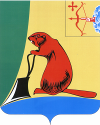 ТУЖИНСКАЯ РАЙОННАЯ ДУМА КИРОВСКОЙ ОБЛАСТИРЕШЕНИЕ30.05.2016                                                                                                                                                          №73/460  пгт ТужаО внесении изменений в решениеТужинской районной Думы от 14.12.2015 № 67/408 В соответствии со статьей 14 Положения о бюджетном процессе в муниципальном образовании Тужинский муниципальный район, утвержденного решением Тужинской районной Думы от 12.12.2008 № 36/288 Тужинская районная Дума РЕШИЛА:1. Внести в решение Тужинской районной Думы от 14.12.2015 № 67/408 (с изменениями от 29.03.2016 № 71/441, от 22.04.2016 № 72/450) «О бюджете Тужинского муниципального района на 2016 год» (далее – Решение) следующие изменения:1.1. Пункт 1 Решения изложить в следующей редакции:«1. Утвердить основные характеристики бюджета муниципального района на 2016 год: Общий объем доходов бюджета муниципального района в сумме  143 071,7 тыс. Рублей;Общий объем расходов бюджета муниципального района в сумме 146 285,5 тыс. Рублей;          Дефицит бюджета муниципального района в сумме  3 213,8 тыс. Рублей.».          1.2. Приложение № 6 «Объемы поступления доходов бюджета муниципального района по налоговым и неналоговым доходам по статьям, по безвозмездным поступлениям по подстатьям классификации доходов бюджетов, прогнозируемые на 2016 год» к Решению изложить в новой редакции согласно приложению № 1.                     1.3. Приложение № 7 «Распределение  бюджетных ассигнований по разделам и подразделам классификации расходов бюджетов на 2016 год» к Решению изложить в новой редакции согласно приложению № 2.          1.4. Приложение № 8 «Распределение бюджетных ассигнований по целевым статьям (муниципальным программам Тужинского района и непрограммным направлениям деятельности), группам видов расходов классификации расходов бюджетов на 2016 год» к Решению изложить в новой редакции  согласно приложению № 3.          1.5. Приложение № 9 «Ведомственная структура расходов бюджета муниципального района на 2016 год» к Решению изложить в новой редакции согласно приложению № 4.          1.6. Приложение № 10 «Источники финансирования дефицита бюджета муниципального района на 2016 год» к Решению изложить в новой редакции           согласно приложению № 5.            1.7. Приложение № 12 «Перечень публичных нормативных обязательств, подлежащих исполнению за счет средств бюджета муниципального района на 2016 год» изложить в новой редакции согласно приложению № 6.          1.8.   Приложение № 14 «Распределение дотаций на поддержку мер по обеспечению сбалансированности бюджетов поселений» к Решению изложить в новой редакции согласно приложению № 7.          1.9. Приложение № 17 «Распределение субсидий местным бюджетам на софинансирование инвестиционных программ и проектов развития общественной инфраструктуры муниципальных образований в Кировской области на 2016 год» к Решению изложить в новой редакции согласно приложению № 8.            1.10. В пункте 11 Решения слова «в сумме 1 530,6 тыс.рублей.» заменить словами «в сумме 2 334,7 тыс.рублей.».          1.11. В пункте 15.3 Решения слова «в сумме 6 833,1 тыс.рублей.» заменить  словами «в сумме 6 523 тыс.рублей.».              1.12. Дополнить  пункт 15 Решения подпунктом 15.4. следующего содержания:          «15.4. Иные межбюджетные трансферты на активизацию работы органов местного самоуправления городских и сельских поселений, городских округов области по введению самообложения граждан в сумме 507,8 тыс. рублей.          Установить, что распределение иных межбюджетных трансфертов на активизацию работы органов местного самоуправления городских и сельских поселений, городских округов области по введению самообложения граждан осуществляется в соответствии с Законом Кировской области «Об областном бюджете на 2016 год.         Утвердить распределение иных межбюджетных трансфертов на активизацию работы органов местного самоуправления городских и сельских поселений, городских округов области по введению самообложения граждан согласно приложению № 9 к Решению.».               2. Настоящее Решение вступает в силу со дня его официального опубликования.    Глава Тужинского района                     Л.А. Трушкова____________________Приложение  № 1Приложение  № 1к решению Тужинской районной Думык решению Тужинской районной Думыот 30.05.2016    №  73/460от 30.05.2016    №  73/460Приложение  № 6Приложение  № 6к решению Тужинской районной Думык решению Тужинской районной Думыот 14.12.2015   № 67/408                    от 14.12.2015   № 67/408                    Объемыпоступления доходов бюджета муниципального района поналоговым и неналоговым доходам по статьям, по безвозмезднымпоступлениям по подстатьям классификации доходов бюджетов ,прогнозируемые на 2016 годОбъемыпоступления доходов бюджета муниципального района поналоговым и неналоговым доходам по статьям, по безвозмезднымпоступлениям по подстатьям классификации доходов бюджетов ,прогнозируемые на 2016 годОбъемыпоступления доходов бюджета муниципального района поналоговым и неналоговым доходам по статьям, по безвозмезднымпоступлениям по подстатьям классификации доходов бюджетов ,прогнозируемые на 2016 годОбъемыпоступления доходов бюджета муниципального района поналоговым и неналоговым доходам по статьям, по безвозмезднымпоступлениям по подстатьям классификации доходов бюджетов ,прогнозируемые на 2016 годОбъемыпоступления доходов бюджета муниципального района поналоговым и неналоговым доходам по статьям, по безвозмезднымпоступлениям по подстатьям классификации доходов бюджетов ,прогнозируемые на 2016 годОбъемыпоступления доходов бюджета муниципального района поналоговым и неналоговым доходам по статьям, по безвозмезднымпоступлениям по подстатьям классификации доходов бюджетов ,прогнозируемые на 2016 годКод бюджетной классификацииКод бюджетной классификацииКод бюджетной классификацииКод бюджетной классификацииНаименование доходаСумма   (тыс.рублей)00010000000000000000НАЛОГОВЫЕ И НЕНАЛОГОВЫЕ ДОХОДЫ30 543,100010100000000000000НАЛОГИ НА ПРИБЫЛЬ, ДОХОДЫ8 890,600010102000010000110Налог на доходы физических лиц8 890,600010300000000000000НАЛОГИ НА ТОВАРЫ (РАБОТЫ, УСЛУГИ), РЕАЛИЗУЕМЫЕ НА ТЕРРИТОРИИ РОССИЙСКОЙ ФЕДЕРАЦИИ2 781,700010302000010000110Акцизы по подакцизным товарам (продукции), производимым на территории Российской Федерации2 781,700010500000000000000НАЛОГИ НА СОВОКУПНЫЙ ДОХОД7 338,500010501000000000110Налог, взимаемый в связи с применением упрощенной системы налогообложения4 837,200010502000020000110Единый налог на вмененный доход для отдельных видов деятельности2 007,000010503000010000110Единый сельскохозяйственный налог42,000010504000020000110Налог, взимаемый в связи с применением патентной системы налогообложения452,300010600000000000000НАЛОГИ НА ИМУЩЕСТВО1 103,800010602000020000110Налог на имущество организаций по имуществу, не входящему в Единую систему газоснабжения1 103,800010800000000000000ГОСУДАРСТВЕННАЯ ПОШЛИНА260,000010803000010000110Государственная пошлина по делам, рассматриваемым в судах общей юрисдикции, мировыми судьями 260,000011100000000000000ДОХОДЫ ОТ ИСПОЛЬЗОВАНИЯ ИМУЩЕСТВА, НАХОДЯЩЕГОСЯ В ГОСУДАРСТВЕННОЙ И МУНИЦИПАЛЬНОЙ СОБСТВЕННОСТИ1 807,000011105000000000120Доходы, получаемые в виде арендной либо иной платы за передачу в возмездное пользование государственного и муниципального имущества (за исключением имущества автономных учреждений, а также имущества государственных и муниципальных унитарных предприятий, в том числе казенных)1 698,000011109000000000120Прочие поступления от использования имущества, находящегося в государственной и муниципальной собственности (за исключением имущества автономных учреждений, а также имущества государственных и муниципальных унитарных предприятий, в том числе казенных)109,000011200000000000000ПЛАТЕЖИ ПРИ ПОЛЬЗОВАНИИ ПРИРОДНЫМИ РЕСУРСАМИ118,400011201000010000120Плата за негативное воздействие на окружающую среду118,400011300000000000000ДОХОДЫ ОТ ОКАЗАНИЯ ПЛАТНЫХ УСЛУГ (РАБОТ) И КОМПЕНСАЦИИ ЗАТРАТ ГОСУДАРСТВА7 542,600011301000000000130Доходы от оказания платных услуг (работ)6 946,900011302000000000130Доходы от компенсации затрат государства595,700011400000000000000ДОХОДЫ ОТ ПРОДАЖИ МАТЕРИАЛЬНЫХ И НЕМАТЕРИАЛЬНЫХ АКТИВОВ438,500011402000000000410Доходы от реализации имущества, находящегося в государственной и муниципальной собственности (за исключением имущества бюджетных и автономных учреждений, а также имущества государственных и муниципальных унитарных предприятий, в том числе казенных)264,000011406000000000430Доходы от продажи земельных участков, находящихся в государственной и муниципальной собственности174,500011600000000000000ШТРАФЫ, САНКЦИИ, ВОЗМЕЩЕНИЕ УЩЕРБА262,000011603000000000140Денежные взыскания (штрафы) за нарушение законодательства о налогах и сборах10,000011625000000000140Денежные взыскания (штрафы) за нарушение законодательства Российской Федерации о недрах, об особо охраняемых природных территориях, об охране и использовании животного мира, об экологической экспертизе, в области охраны окружающей среды, о рыболовстве и сохранении водных биологических ресурсов, земельного законодательства, лесного законодательства, водного законодательства17,000011628000010000140Денежные взыскания (штрафы) за нарушение законодательства в области обеспечения санитарно-эпидемиологического благополучия человека и законодательства в сфере защиты прав потребителей13,000011630000010000140Денежные взыскания (штрафы) за правонарушения в области дорожного движения7,000011643000010000140Денежные взыскания (штрафы) за нарушение законодательства Российской Федерации об административных правонарушениях, предусмотренные статьей 20.25 Кодекса Российской Федерации об административных правонарушениях12,000011690000000000140Прочие поступления от денежных взысканий (штрафов) и иных сумм в возмещение ущерба203,000020000000000000000БЕЗВОЗМЕЗДНЫЕ ПОСТУПЛЕНИЯ112 528,600020200000000000000Безвозмездные поступления от других бюджетов бюджетной системы Российской Федерации112 486,000020201000000000151Дотации бюджетам субъектов Российской Федерации и муниципальным образованиям26 137,000020201001000000151Дотации на выравнивание бюджетной обеспеченности26 137,091220201001050000151Дотации бюджетам муниципальных районов на выравнивание бюджетной обеспеченности26 137,000020202000000000151Субсидии бюджетам субъектов Российской Федерации и муниципальных образований (межбюджетные субсидии)37 338,900020202216000000151Субсидии бюджетам  на осуществление дорожной деятельности в отношении автомобильных дорог общего пользования, а также капитального ремонта и ремонта дворовых территорий многоквартирных домов, проездов к дворовым территориям многоквартирных домов населенных пунктов 12 616,093620202216050000151Субсидии бюджетам муниципальных районов на осуществление дорожной деятельности в отношении автомобильных дорог общего пользования, а также капитального ремонта и ремонта дворовых территорий многоквартирных домов, проездов к дворовым территориям многоквартирных домов населенных пунктов12 616,000020202250050000151Субсидии бюджетам на возмещение части процентной ставки по инвестиционным кредитам (займам) на строительство и реконструкцию объектов для молочного скотоводства1 400,093620202250000000151Субсидии бюджетам муниципальных районов на возмещение части процентной ставки по инвестиционным кредитам (займам) на строительство и реконструкцию объектов для молочного скотоводства1 400,000020202999000000151Прочие субсидии23 322,990420202999050000151Прочие субсидии бюджетам муниципальных районов548,090520202999050000151Прочие субсидии бюджетам муниципальных районов319,890620202999050000151Прочие субсидии бюджетам муниципальных районов4 717,190720202999050000151Прочие субсидии бюджетам муниципальных районов4 943,091220202999050000151Прочие субсидии бюджетам муниципальных районов7 335,193620202999050000151Прочие субсидии бюджетам муниципальных районов5 460,000020203000000000000Субвенции бюджетам субъектов Российской Федерации и муниципальных образований48 496,400020203007000000151Субвенции бюджетам на составление (изменение) списков кандидатов в присяжные заседатели  федеральных судов общей юрисдикции в Российской Федерации3,893620203007050000151Субвенции бюджетам муниципальных районов на составление (изменение) списков кандидатов в присяжные заседатели  федеральных судов общей юрисдикции в Российской Федерации3,800020203015000000151Субвенции бюджетам на осуществление первичного воинского учета на территориях, где отсутствуют военные комиссариаты369,391220203015050000151Субвенции бюджетам муниципальных районов на осуществление первичного воинского учета на территориях, где отсутствуют военные комиссариаты369,300020203121000000151Субвенции бюджетам на проведение Всероссийской сельскохозяйственной переписи в 2016 году374,693620203121050000151Субвенции бюджетам муниципальных районов на проведение Всероссийской сельскохозяйственной переписи в 2016 году374,600020203024000000151Субвенции местным бюджетам на выполнение передаваемых полномочий субъектов Российской Федерации6 012,390520203024050000151Субвенции бюджетам муниципальных районов на выполнение передаваемых полномочий субъектов Российской Федерации834,790620203024050000151Субвенции бюджетам муниципальных районов на выполнение передаваемых полномочий субъектов Российской Федерации1 550,390720203024050000151Субвенции бюджетам муниципальных районов на выполнение передаваемых полномочий субъектов Российской Федерации471,091220203024050000151Субвенции бюджетам муниципальных районов на выполнение передаваемых полномочий субъектов Российской Федерации1 112,493620203024050000151Субвенции бюджетам муниципальных районов на выполнение передаваемых полномочий субъектов Российской Федерации2 043,900020203027000000151Субвенции бюджетам на содержание ребенка в семье опекуна и приемной семье, а также вознаграждение, причитающееся приемному родителю2 274,090620203027050000151Субвенции бюджетам муниципальных районов на содержание ребенка в семье опекуна и приемной семье, а также вознаграждение, причитающееся приемному родителю2 274,000020203029000000151Субвенции бюджетам на компенсацию части платы, взимаемой с родителей (законных представителей) за присмотр и уход за детьми, посещающими образовательные организации, реализующие  образовательные программы дошкольного образования697,290620203029050000151Субвенции бюджетам муниципальных районов на компенсацию части платы, взимаемой с родителей (законных представителей0 за присмотр и уход за детьми, посещающими образовательные организации, реализующих образовательные программы дошкольного образования697,200020203098000000151Субвенции бюджетам муниципальных образований на возмещение части процентной ставки по краткосрочным кредитам (займам) на развитие растениеводства, переработки и реализации продукции растениеводства750,093620203098050000151Субвенции бюджетам муниципальных районов на возмещение части процентной ставки по краткосрочным кредитам (займам) на развитие растениеводства, переработки и реализации продукции растениеводства750,000020203099000000151Субвенции бюджетам муниципальных образований на возмещение части процентной ставки по инвестиционным кредитам (займам) на развитие растениеводства, переработки и развития инфраструктуры и логистического обеспечения рынков продукции растениеводства3 644,293620203099050000151Субвенции бюджетам муниципальных районов на возмещение части процентной ставки по инвестиционным кредитам (займам) на развитие растениеводства, переработки и развития инфраструктуры и логистического обеспечения рынков продукции растениеводства3 644,200020203108000000151Субвенции бюджетам муниципальных образований на возмещение части процентной ставки по инвестиционным кредитам (займам) на развитие животноводства, переработки и развития инфраструктуры и логистического обеспечения рынков  продукции животноводства174,893620203108050000151Субвенции бюджетам муниципальных районов на возмещение части процентной ставки по инвестиционным кредитам (займам) на развитие животноводства, переработки и развития инфраструктуры и логистического обеспечения рынков  продукции животноводства174,800020203115000000151Субвенции бюджетам муниципальных образований на возмещение части процентной ставки по долгосрочным, среднесрочным и краткосрочным кредитам, взятым малыми формами хозяйствования49,593620203115050000151Субвенции бюджетам муниципальных районов на возмещение части процентной ставки по долгосрочным, среднесрочным и краткосрочным кредитам, взятым малыми формами хозяйствования49,500020203119000000151Субвенции бюджетам муниципальных образований на предоставление жилых помещений детям-сиротам и детям, оставшимся без попечения родителей, лицам из их числа по договорам найма специализированных жилых помещений3 927,293620203119050000151Субвенции бюджетам муниципальных районов на предоставление жилых помещений детям-сиротам и детям, оставшимся без попечения родителей, лицам из их числа по договорам найма специализированных жилых помещений3 927,200020203999000000151Прочие субвенции30 219,590520203999050000151Прочие субвенции бюджетам муниципальных районов10 958,890620203999050000151Прочие субвенции бюджетам муниципальных районов19 260,700020204000000000151Иные межбюджетные трансферты513,700020204014000000151Межбюджетные трансферты, передаваемые бюджетам муниципальных образований на осуществление части полномочий по решению вопросов местного значении в соответствии с заключенными соглашениями5,993620204014050000151Межбюджетные трансферты, передаваемые бюджетам муниципальных районов из бюджетов поселений на осуществление части полномочий по решению вопросов местного значении в соответствии с заключенными соглашениями5,900020204999000000151Прочие межбюджетные трансферты, передаваемые бюджетам507,891220204999050000151Прочие межбюджетные трансферты, передаваемые бюджетам муниципальных районов507,800020700000000000000ПРОЧИЕ БЕЗВОЗМЕЗДНЫЕ ПОСТУПЛЕНИЯ50,093620705000050000180Прочие безвозмездные поступления в бюджеты муниципальных районов50,093620705030050000180Прочие безвозмездные поступления в бюджеты муниципальных районов50,000021900000000000151Возврат остатков субсидий, субвенций и иных межбюджетных трансфертов, имеющих целевое назначение, прошлых лет-7,491221905000050000151Возврат остатков субсидий, субвенций и иных межбюджетных трансфертов, имеющих целевое назначение, прошлых лет из бюджетов муниципальных районов-7,400000000000000000000ИТОГО143 071,7                                                                                                                                    Приложение № 2                                                                                                                                    Приложение № 2                                                                                                                                    Приложение № 2                                                                                                                                    Приложение № 2к решению Тужинской районной Думык решению Тужинской районной Думык решению Тужинской районной Думык решению Тужинской районной Думы                         от 30.05.2016    №  73/460                                               от 30.05.2016    №  73/460                                               от 30.05.2016    №  73/460                                               от 30.05.2016    №  73/460                                                                                                                                                             Приложение № 7                                                                                                                                       Приложение № 7                                                                                                                                       Приложение № 7                                                                                                                                       Приложение № 7к решению Тужинской районной Думык решению Тужинской районной Думык решению Тужинской районной Думык решению Тужинской районной Думы                                                                                                                         от 14.12.2015 № 67/408                                                                                                                                от 14.12.2015 № 67/408                                                                                                                                от 14.12.2015 № 67/408                                                                                                                                от 14.12.2015 № 67/408       РаспределениеРаспределениеРаспределениеРаспределениебюджетных ассигнований по разделам и подразделам классификации расходов бюджетов на 2016 годбюджетных ассигнований по разделам и подразделам классификации расходов бюджетов на 2016 годбюджетных ассигнований по разделам и подразделам классификации расходов бюджетов на 2016 годбюджетных ассигнований по разделам и подразделам классификации расходов бюджетов на 2016 годНаименование расходаРазделПодразделСумма (тыс. рублей)Всего расходов0000146 285,5Общегосударственные вопросы010022 168,3Функционирование высшего должностного лица субъекта Российской Федерации и муниципального образования0102868,0Функционирование законодательных (представительных) органов государственной власти и представительных органов муниципальных образований0103216,0Функционирование Правительства Российской Федерации, высших исполнительных органов государственной власти субъектов Российской Федерации, местных администраций010416 659,9Судебная система01053,8Обеспечение деятельности финансовых, налоговых и таможенных органов и органов финансового (финансово-бюджетного) надзора0106486,0Обеспечение проведения выборов и референдумов0107183,6Резервные фонды011180,0Другие общегосударственные вопросы01133 671,0Национальная оборона0200369,3Мобилизационная и вневойсковая подготовка0203369,3Национальная безопасность и правоохранительная деятельность0300710,5Защита населения и территории от чрезвычайных ситуаций природного и техногенного характера, гражданская оборона0309657,5Другие вопросы в области национальной безопасности и правоохранительной деятельности031453,0Национальная экономика040023 576,3Сельское хозяйство и рыболовство04056 407,7Транспорт04081 066,6Дорожное хозяйство (дорожные фонды)040915 963,5Другие вопросы в области национальной экономики0412138,5Охрана окружающей среды0600280,0Охрана объектов растительного и животного мира и среды их обитания0603280,0Образование070061 320,4Дошкольное образование070113 135,5Общее образование070245 330,7Молодежная политика и оздоровление детей0707503,0Другие вопросы в области образования07092 351,2Культура, кинематография080012 000,7Культура080111 390,9Другие вопросы в области культуры, кинематографии0804609,8Социальная политика100010 255,1Пенсионное обеспечение1001500,7Социальное обеспечение населения10032 856,0Охрана семьи и детства10046 898,4Физическая культура и спорт11001 541,6Массовый спорт11021 541,6Обслуживание государственного и муниципального долга1300718,3Обслуживание государственного внутреннего и муниципального долга1301718,3Межбюджетные трансферты общего характера бюджетам бюджетной системы Российской Федерации140013 345,0Дотации на выравнивание бюджетной обеспеченности субъектов Российской Федерации и муниципальных образований14011 111,0Прочие межбюджетные трансферты общего характера140312 234,0Приложение № 3Приложение № 3Приложение № 3Приложение № 3к решению Тужинской районной Думык решению Тужинской районной Думык решению Тужинской районной Думык решению Тужинской районной Думыот  30.05.2016    № 73/460                                                                     от  30.05.2016    № 73/460                                                                     от  30.05.2016    № 73/460                                                                     от  30.05.2016    № 73/460                                                                     Приложение № 8Приложение № 8Приложение № 8Приложение № 8к решению Тужинской районной Думык решению Тужинской районной Думык решению Тужинской районной Думык решению Тужинской районной Думыот  14.12.2015  № 67/408                         от  14.12.2015  № 67/408                         от  14.12.2015  № 67/408                         от  14.12.2015  № 67/408                         РаспределениеРаспределениеРаспределениеРаспределениебюджетных ассигнований по целевым статьям (муниципальным программам Тужинского района и непрограммным направлениям деятельности), группам видов расходов классификации расходов бюджетов бюджетных ассигнований по целевым статьям (муниципальным программам Тужинского района и непрограммным направлениям деятельности), группам видов расходов классификации расходов бюджетов бюджетных ассигнований по целевым статьям (муниципальным программам Тужинского района и непрограммным направлениям деятельности), группам видов расходов классификации расходов бюджетов бюджетных ассигнований по целевым статьям (муниципальным программам Тужинского района и непрограммным направлениям деятельности), группам видов расходов классификации расходов бюджетов на 2016 годна 2016 годна 2016 годна 2016 годНаименование расходаЦелевая статья Вид расходаСумма      (тыс. рублей)Всего расходов0000000000000146 285,5Муниципальная программа Тужинского муниципального района "Развитие образования"010000000000068 378,2Финансовое обеспечение деятельности государственных (муниципальных) учреждений010000200000021 540,3Детские дошкольные учреждения01000021000006 430,7Средства областного бюджета за счет субсидии на выравнивание010000210А0001 444,0Расходы на выплату персоналу в целях обеспечения выполнения функций государственными (муниципальными) органами, казенными учреждениями, органами управления государственными внебюджетными фондами010000210А1001 444,0Средства местного бюджета на софинансирование расходов010000210Б0002 531,0Расходы на выплату персоналу в целях обеспечения выполнения функций государственными (муниципальными) органами, казенными учреждениями, органами управления государственными внебюджетными фондами010000210Б1002 531,0Средства местного бюджета010000210В0002 455,7Закупка товаров, работ и услуг для государственных нужд010000210В2002 176,2Иные бюджетные ассигнования010000210В800279,5Школы-детские сады, школы начальные, неполные средние и средние01000021500008 282,5Средства областного бюджета за счет субсидии на выравнивание010000215А0001 016,3Расходы на выплату персоналу в целях обеспечения выполнения функций государственными (муниципальными) органами, казенными учреждениями, органами управления государственными внебюджетными фондами010000215А1001 016,3Средства местного бюджета на  софинансирование расходов010000215Б0001 786,1Расходы на выплату персоналу в целях обеспечения выполнения функций государственными (муниципальными) органами, казенными учреждениями, органами управления государственными внебюджетными фондами010000215Б1001 786,1Средства местного бюджета010000215В0005 480,1Закупка товаров, работ и услуг для государственных нужд010000215В2004 857,0Иные бюджетные ассигнования010000215В800623,1Организация дополнительного образования01000021900004 533,5Средства областного бюджета за счет субсидии на выравнивание010000219А0001 105,0Расходы на выплату персоналу в целях обеспечения выполнения функций государственными (муниципальными) органами, казенными учреждениями, органами управления государственными внебюджетными фондами010000219А1001 105,0Средства местного бюджета на софинансирование расходов010000219Б0001 934,0Расходы на выплату персоналу в целях обеспечения выполнения функций государственными (муниципальными) органами, казенными учреждениями, органами управления государственными внебюджетными фондами010000219Б1001 934,0Средства местного бюджета010000219В0001 504,5Расходы на выплату персоналу в целях обеспечения выполнения функций государственными (муниципальными) органами, казенными учреждениями, органами управления государственными внебюджетными фондами010000219В10016,2Закупка товаров, работ и услуг для государственных нужд010000219В200710,7Иные бюджетные ассигнования010000219В800777,6Обеспечение деятельности учреждений01000022200002 264,9Средства областного бюджета за счет субсидии на выравнивание010000222А000794,0Расходы на выплату персоналу в целях обеспечения выполнения функций государственными (муниципальными) органами, казенными учреждениями, органами управления государственными внебюджетными фондами010000222А100794,0Средства местного бюджета на софинансирование расходов010000222Б0001 392,0Расходы на выплату персоналу в целях обеспечения выполнения функций государственными (муниципальными) органами, казенными учреждениями, органами управления государственными внебюджетными фондами010000222Б1001 392,0Средства местного бюджета010000222В00097,6Расходы на выплату персоналу в целях обеспечения выполнения функций государственными (муниципальными) органами, казенными учреждениями, органами управления государственными внебюджетными фондами010000222В1001,4Закупка товаров, работ и услуг для государственных нужд010000222В20088,7Иные бюджетные ассигнования010000222В8007,5Расходы за счет доходов, полученных от платных услуг и иной приносящей доход деятельности01000030000006 702,6Закупка товаров, работ и услуг для государственных нужд01000030002006 702,6Мероприятия в установленной сфере деятельности010000400000025,0Расходы на создание в общеобразовательных организациях, расположенных в сельской местности, условий для занятий физической культурой и спортом010000415000025,0Закупка товаров, работ и услуг для государственных нужд010000415020025,0Софинансирование расходных обязательств, возникающих при выполнении полномочий органов местного самоуправления по вопросам местного значения0100015000000366,9Оплата стоимости питания детей в оздоровительных учреждениях с дневным пребыванием детей0100015060000366,9Закупка товаров, работ и услуг для государственных нужд0100015060200366,9Финансовое обеспечение расходных обязательств публично-правовых образований, возникающих при выполнении государственных полномочий Кировской области01000160000005 595,7Назначение и выплата ежемесячных денежных выплат на детей-сирот и детей, оставшихся без попечения родителей, находящихся под опекой (попечительством), в приемной семье, и начисление и выплата ежемесячного вознаграждения, причитающегося приемным родителям01000160800002 274,0Социальное обеспечение и иные выплаты населению01000160803002 274,0Обеспечение прав детей-сирот и детей, оставшихся без попечения родителей, лиц из числа детей-сирот и детей, оставшихся без попечения родителей, на жилое помещение в соответствии с Законом Кировской области "О социальной поддержке детей-сирот и детей, оставшихся без попечения родителей, лиц из числа детей-сирот и детей, оставшихся  без попечения родителей, детей, попавших в сложную жизненную ситуацию"010001609000019,6Расходы по администрированию010001609400019,6Закупка товаров, работ и услуг для государственных нужд010001609420019,6Начисление и выплата компенсации платы, взимаемой с родителей (законных представителей) за присмотр и уход за детьми в образовательных организациях, реализующих образовательную программу дошкольного образования0100016130000697,2Закупка товаров, работ и услуг для государственных нужд010001613020010,5Социальное обеспечение и иные выплаты населению0100016130300686,7Возмещение расходов, связанных с предоставлением руководителям, педагогическим работникам и иным специалистам (за исключением совместителей) муниципальных образовательных организаций, организаций для детей-сирот и детей, оставшихся без попечения родителей, работающим и проживающим в сельских населенных пунктах, поселках городского типа, меры социальной поддержки, установленной абзацем первым части  1 статьи 15 Закона Кировской области "Об образовании в Кировской области"01000161400002 605,0Расходы на выплату персоналу в целях обеспечения выполнения функций государственными (муниципальными) органами, казенными учреждениями, органами управления государственными внебюджетными фондами01000161401002 361,3Закупка товаров, работ и услуг для государственных нужд010001614020023,7Предоставление субсидий бюджетным, автономным учреждениям и иным некоммерческим организациям0100016140600220,0Иные межбюджетные трансферты из областного бюджета010001700000030 219,5Реализация прав на получение общедоступного и бесплатного дошкольного, начального общего, основного общего, среднего общего и дополнительного образования детей в муниципальных общеобразовательных организациях010001701000025 931,0Расходы на выплату персоналу в целях обеспечения выполнения функций государственными (муниципальными) органами, казенными учреждениями, органами управления государственными внебюджетными фондами010001701010025 438,8Закупка товаров, работ и услуг для государственных нужд0100017010200492,2Реализация прав на получение общедоступного и бесплатного дошкольного образования в муниципальных дошкольных образовательных организациях01000171400004 288,5Расходы на выплату персоналу в целях обеспечения выполнения функций государственными (муниципальными) органами, казенными учреждениями, органами управления государственными внебюджетными фондами01000171401004 179,4Закупка товаров, работ и услуг для государственных нужд0100017140200109,1Обеспечение прав детей-сирот и детей, оставшихся без попечения родителей, лиц из числа детей-сирот и детей, оставшихся без попечения родителей, на жилое помещение в соответствии с Законом Кировской области "О социальной поддержке детей-сирот и детей, оставшихся без попечения родителей, лиц из числа детей-сирот и детей, оставшихся без попечения родителей, детей, попавших в сложную жизненную ситуацию01000R08200003 907,6Приобретение (строительство) жилого помещения01000R08210003 907,6Капитальные вложения в объекты недвижимого имущества государственной (муниципальной) собственности01000R08214003 907,6Оплата стоимости питания детей в оздоровительных учреждениях с дневным пребыванием детей01000S506000020,4Закупка товаров, работ и услуг для государственных нужд01000S506020020,4Муниципальная программа Тужинского муниципального района "Развитие местного самоуправления"020000000000017 212,2Руководство и управление в сфере установленных функций органов местного самоуправления020000100000015 053,9Центральный аппарат020000103000014 308,9Средства областного бюджета за счет субсидии на выравнивание020000103А0004 520,0Расходы на выплату персоналу в целях обеспечения выполнения функций государственными (муниципальными) органами, казенными учреждениями, органами управления государственными внебюджетными фондами020000103А1004 520,0Средства местного бюджета на софинансирование расходов020000103Б0007 923,0Расходы на выплату персоналу в целях обеспечения выполнения функций государственными (муниципальными) органами, казенными учреждениями, органами управления государственными внебюджетными фондами020000103Б1007 923,0Средства местного бюджета020000103В0001 865,9Расходы на выплату персоналу в целях обеспечения выполнения функций государственными (муниципальными) органами, казенными учреждениями, органами управления государственными внебюджетными фондами020000103В100Закупка товаров, работ и услуг для государственных нужд020000103В2001 816,3Иные бюджетные ассигнования020000103В80047,2Глава местной администрации (исполнительно-распорядительного органа муниципального образования)0200001080000745,0Средства областного бюджета за счет субсидии на выравнивание020000108А000271,0Расходы на выплату персоналу в целях обеспечения выполнения функций государственными (муниципальными) органами, казенными учреждениями, органами управления государственными внебюджетными фондами020000108А100271,0Средства местного бюджета на софинансирование расходов020000108Б000474,0Расходы на выплату персоналу в целях обеспечения выполнения функций государственными (муниципальными) органами, казенными учреждениями, органами управления государственными внебюджетными фондами020000108Б100474,0Финансовое обеспечение деятельности государственных (муниципальных) учреждений0200002000000588,0Обеспечение деятельности учреждений0200002220000588,0Средства областного бюджета за счет субсидии на выравнивание020000222А000215,0Расходы на выплату персоналу в целях обеспечения выполнения функций государственными (муниципальными) органами, казенными учреждениями, органами управления государственными внебюджетными фондами020000222А100215,0Средства местного бюджета на софинансирование расходов020000222Б000373,0Расходы на выплату персоналу в целях обеспечения выполнения функций государственными (муниципальными) органами, казенными учреждениями, органами управления государственными внебюджетными фондами020000222Б100373,0Доплаты к пенсиям, дополнительное пенсионное обеспечение0200008000000500,7Пенсия за выслугу лет государственным и муниципальным гражданским служащим0200008040000500,7Социальное обеспечение и иные выплаты населению0200008040300500,7Другие общегосударственные вопросы02000130000006,2Исполнение судебных актов по обращению взыскания на средства бюджета муниципального района02000130500006,2Иные бюджетные ассигнования02000130508006,2Финансовое обеспечение расходных обязательств публично-правовых образований, возникающих при выполнении государственных полномочий Кировской области0200016000000688,8Осуществление деятельности по опеке и попечительству0200016040000414,0Расходы на выплату персоналу в целях обеспечения выполнения функций государственными (муниципальными) органами, казенными учреждениями, органами управления государственными внебюджетными фондами0200016040100410,0Закупка товаров, работ и услуг для государственных нужд02000160402004,0Создание и деятельность в муниципальных образованиях административной (ых) комиссии (ий)02000160500000,8Закупка товаров, работ и услуг для государственных нужд02000160502000,8Создание в муниципальных районах, городских округах комиссий по делам несовершеннолетних и защите их прав и организации деятельности в сфере профилактики безнадзорности и правонарушений  несовершеннолетних, включая административную юрисдикцию0200016060000274,0Расходы на выплату персоналу в целях обеспечения выполнения функций государственными (муниципальными) органами, казенными учреждениями, органами управления государственными внебюджетными фондами0200016060100272,0Закупка товаров, работ и услуг для государственных нужд02000160602002,0Осуществление полномочий Российской Федерации по проведению Всероссийской сельскохозяйственной переписи в 2016 году0200053910000374,6Закупка товаров, работ и услуг для государственных нужд0200053910200374,6Муниципальная программа Тужинского муниципального района "Развитие культуры"030000000000016 805,9Финансовое обеспечение деятельности государственных (муниципальных) учреждений030000200000015 189,6Организация дополнительного образования03000021900002 247,6Средства областного бюджета за счет субсидии на выравнивание030000219А000770,0Предоставление субсидий бюджетным, автономным учреждениям и иным некоммерческим организациям030000219А600770,0Средства местного бюджета на софинансирование расходов030000219Б0001 352,0Предоставление субсидий бюджетным, автономным учреждениям и иным некоммерческим организациям030000219Б6001 352,0Средства местного бюджета030000219В000125,6Предоставление субсидий бюджетным, автономным учреждениям и иным некоммерческим организациям030000219В600125,6Обеспечение деятельности учреждений03000022200002 922,4Средства областного бюджета за счет субсидии на выравнивание030000222А0001 047,7Расходы на выплату персоналу в целях обеспечения выполнения функций государственными (муниципальными) органами, казенными учреждениями, органами управления государственными внебюджетными фондами030000222А1001 047,7Средства местного бюджета на софинансирование расходов030000222Б0001 836,9Расходы на выплату персоналу в целях обеспечения выполнения функций государственными (муниципальными) органами, казенными учреждениями, органами управления государственными внебюджетными фондами030000222Б1001 836,9Средства местного бюджета030000222В00037,8Закупка товаров, работ и услуг для государственных нужд030000222В20029,9Иные бюджетные ассигнования030000222В8007,9Дворцы, дома и другие учреждения культуры03000022400005 492,7Средства областного бюджета за счет субсидии на выравнивание030000224А0001 505,0Расходы на выплату персоналу в целях обеспечения выполнения функций государственными (муниципальными) органами, казенными учреждениями, органами управления государственными внебюджетными фондами030000224А1001 505,0Средства местного бюджета на софинансирование расходов030000224Б0002 638,0Расходы на выплату персоналу в целях обеспечения выполнения функций государственными (муниципальными) органами, казенными учреждениями, органами управления государственными внебюджетными фондами030000224Б1002 638,0Средства местного бюджета030000224В0001 291,7Закупка товаров, работ и услуг для государственных нужд030000224В2001 206,0Иные бюджетные ассигнования030000224В80085,7Музеи0300002250000864,4Средства областного бюджета за счет субсидии на выравнивание030000225А000266,0Предоставление субсидий бюджетным, автономным учреждениям и иным некоммерческим организациям030000225А600266,0Средства местного бюджета на софинансирование расходов030000225Б000466,0Предоставление субсидий бюджетным, автономным учреждениям и иным некоммерческим организациям030000225Б600466,0Средства местного бюджета030000225В000132,4Предоставление субсидий бюджетным, автономным учреждениям и иным некоммерческим организациям030000225В600132,4Библиотеки03000022600003 720,5Средства областного бюджета за счет субсидии на выравнивание030000226А0001 214,0Предоставление субсидий бюджетным, автономным учреждениям и иным некоммерческим организациям030000226А6001 214,0Средства местного бюджета на софинансирование расходов030000226Б0002 128,0Предоставление субсидий бюджетным, автономным учреждениям и иным некоммерческим организациям030000226Б6002 128,0Средства местного бюджета030000226В000378,5Предоставление субсидий бюджетным, автономным учреждениям и иным некоммерческим организациям030000226В600378,5Расходы за счет доходов, полученных от платных услуг и иной приносящей доход деятельности0300003000000265,3Расходы на выплату персоналу в целях обеспечения выполнения функций государственными (муниципальными) органами, казенными учреждениями, органами управления государственными внебюджетными фондами030000300010049,6Закупка товаров, работ и услуг для государственных нужд0300003000200212,7Иные бюджетные ассигнования03000030008003,0Финансовое обеспечение расходных обязательств публично-правовых образований, возникающих при выполнении государственных полномочий Кировской области0300016000000251,0Выплата отдельным категориям специалистов, работающих в муниципальных учреждениях и проживающих в сельских населенных пунктах или поселках городского типа области, частичной компенсации расходов на оплату жилого помещения и  коммунальных услуг в виде ежемесячной денежной выплаты0300016120000251,0Расходы на выплату персоналу в целях обеспечения выполнения функций государственными (муниципальными) органами, казенными учреждениями, органами управления государственными внебюджетными фондами0300016120100129,0Предоставление субсидий бюджетным, автономным учреждениям и иным некоммерческим организациям0300016120600122,0Инвестиционные программы и проекты развития общественной инфраструктуры муниципальных образований в Кировской области03000S5170000100,0Капитальный ремонт фасада Тужинского РКДЦ и благоустройство прилегающей территории пгт Тужа Кировская область03000S5172000100,0Закупка товаров, работ и услуг для государственных нужд03000S5172200100,0Строительство многофункционального центра культуры (детская музыкальная школа со зрительным залом до 100 мест, районная центральная библиотека) в пгт Тужа по улице Горького, дом 3 Тужинского района Кировской области03000S54300001 000,0Разработка проектной документации03000S5431000400,0Предоставление субсидий бюджетным, автономным учреждениям и иным некоммерческим организациям03000S5431600400,0Строительство многофункционального центра культуры03000S5432000600,0Предоставление субсидий бюджетным, автономным учреждениям и иным некоммерческим организациям03000S5432600600,0Муниципальная программа Тужинского муниципального района "Обеспечение безопасности и жизнедеятельности населения"0400000000000834,5Финансовое обеспечение деятельности государственных (муниципальных) учреждений0400002000000657,5Обеспечение деятельности учреждений0400002220000657,5Средства областного бюджета за счет субсидии на выравнивание040000222А000237,0Расходы на выплату персоналу в целях обеспечения выполнения функций государственными (муниципальными) органами, казенными учреждениями, органами управления государственными внебюджетными фондами040000222А100237,0Средства местного бюджета на софинансирование расходов040000222Б000414,0Расходы на выплату персоналу в целях обеспечения выполнения функций государственными (муниципальными) органами, казенными учреждениями, органами управления государственными внебюджетными фондами040000222Б100414,0Средства местного бюджета040000222В0006,5Закупка товаров, работ и услуг для государственных нужд040000222В2006,5Мероприятия в установленной сфере деятельности040000400000097,0Мероприятия в области национальной безопасности и правоохранительной деятельности040000403000053,0Закупка товаров, работ и услуг для государственных нужд040000403020053,0Трудоустройство несовершеннолетних040000406000026,4Закупка товаров, работ и услуг для государственных нужд040000406020026,4Мероприятия по безопасности дорожного движения, участие в областном конкурсе "Безопасное колесо"040000418000017,6Закупка товаров, работ и услуг для государственных нужд040000418020017,6Резервные фонды040000700000080,0Резервные фонды местных администраций040000703000080,0Иные бюджетные ассигнования040000703080080,0Муниципальная программа Тужинского муниципального района "Управление муниципальными финансами и регулирование межбюджетных отношений"050000000000014 434,0Обслуживание муниципального долга05000060000001 804,8Обслуживание государственного долга Российской Федерации05000060007001 804,8Выравнивание бюджетной обеспеченности05000140000004 116,7Поддержка мер по обеспечению сбалансированности бюджетов05000141000004 116,7Межбюджетные трансферты05000141005004 116,7Софинансирование расходных обязательств, возникающих при выполнении полномочий органов местного самоуправления по вопросам местного значения05000150000006 523,0Инвестиционные программы и проекты развития общественной инфраструктуры муниципальных образований в Кировской области05000151700006 523,0Межбюджетные трансферты05000151705006 523,0Финансовое обеспечение расходных обязательств публично-правовых образований, возникающих при выполнении государственных полномочий Кировской области05000160000001 112,4Расчет и предоставление дотаций бюджетам поселений05000160300001 111,0Межбюджетные трансферты05000160305001 111,0Создание и деятельность в муниципальных образованиях административной (ых) комиссии (ий)05000160500001,4Межбюджетные трансферты05000160505001,4Иные межбюджетные трансферты из областного бюджета0500017000000507,8Активизация работы органов местного самоуправления городских и сельских поселений, городских округов области по введению самообложения граждан0500017050000507,8Межбюджетные трансферты0500017050500507,8Осуществление переданных полномочий Российской Федерации по первичному воинскому учету на территориях, где отсутствуют военные комиссариаты0500051180000369,3Межбюджетные трансферты0500051180500369,3Муниципальная программа Тужинского муниципального района "Развитие агропромышленного комплекса"06000000000007 449,2Софинансирование расходных обязательств, возникающих при выполнении полномочий органов местного самоуправления по вопросам местного значения0600015000000117,6Выделение земельных участков из земель сельскохозяйственного назначения в счет невостребованных земельных долей и (или) земельных долей, от права собственности на которые граждане отказались0600015110000117,6Закупка товаров, работ и услуг для государственных нужд0600015110200117,6Финансовое обеспечение расходных обязательств публично-правовых образований, возникающих при выполнении государственных полномочий Кировской области06000160000001 307,2Поддержка сельскохозяйственного производства, за исключением реализации мероприятий, предусмотренных федеральными  государственными программами0600016020000918,0Расходы на выплату персоналу в целях обеспечения выполнения функций государственными (муниципальными) органами, казенными учреждениями, органами управления государственными внебюджетными фондами0600016020100867,0Закупка товаров, работ и услуг для государственных нужд060001602020051,0Иные бюджетные ассигнования06000160208000,0Защита населения от болезней, общих для человека и животных, в части организации и содержания  скотомогильников (биотермических  ям), ликвидации закрытых скотомогильников на территории муниципальных районов и городских округов в соответствии с требованиями действующего ветеринарного законодательства Российской Федерации и Кировской области0600016070000309,2Закупка товаров, работ и услуг для государственных нужд0600016070200309,2Организация проведения мероприятий по предупреждению и ликвидации болезней животных и их лечению в части организации и проведения отлова, учета, содержания и использования безнадзорных домашних животных на территории муниципальных районов и городских округов060001616000080,0Закупка товаров, работ и услуг для государственных нужд060001616020080,0Возмещение части процентной ставки по краткосрочным кредитам (займам) на развитие растениеводства, переработки и реализации продукции растениеводства0600050380000700,0Иные бюджетные ассигнования0600050380800700,0Возмещение части процентной ставки по инвестиционным кредитам (займам) на развития растениеводства, переработки и развитие инфраструктуры и логистического обеспечения рынков продукции растениеводства06000503900002 339,6Иные бюджетные ассигнования06000503908002 339,6Возмещение части процентной ставки по инвестиционным кредитам (займам) на развитие животноводства, переработки и развития инфраструктуры и логистического обеспечения рынков продукции животноводства060005048000066,2Иные бюджетные ассигнования060005048080066,2Возмещение части процентной ставки по долгосрочным, среднесрочным и краткосрочным кредитам, взятым малыми формами хозяйствования060005055000042,4Иные бюджетные ассигнования060005055080042,4Возмещение части процентной ставки по инвестиционным кредитам (займам) на строительство и реконструкцию объектов для молочного скотоводства06000544400001 400,0Иные бюджетные ассигнования06000544408001 400,0Возмещение части процентной ставки по краткосрочным кредитам (займам) на развитие растениеводства, переработки и реализации продукции растениеводства06000R038000050,0Иные бюджетные ассигнования06000R038080050,0Возмещение части процентной ставки по инвестиционным кредитам (займам) на развития растениеводства, переработки и развитие инфраструктуры и логистического обеспечения рынков продукции растениеводства06000R03900001 304,6Иные бюджетные ассигнования06000R03908001 304,6Возмещение части процентной ставки по инвестиционным кредитам (займам) на развитие животноводства, переработки и развития инфраструктуры и логистического обеспечения рынков продукции животноводства06000R0480000108,6Иные бюджетные ассигнования06000R0480800108,6Возмещение части процентной ставки по долгосрочным, среднесрочным и краткосрочным кредитам, взятым малыми формами хозяйствования06000R05500007,1Иные бюджетные ассигнования06000R05508007,1Выделение земельных участков из земель сельскохозяйственного назначения в счет невостребованных земельных долей и (или) земельных долей, от прав собственности на которые граждане отказались06000S51100005,9Закупка товаров, работ и услуг для государственных нужд06000S51102005,9Муниципальная программа Тужинского муниципального района "Охрана окружающей среды и экологическое воспитание"0700000000000300,0Мероприятия в установленной сфере деятельности0700004000000300,0Природоохранные мероприятия0700004050000300,0Закупка товаров, работ и услуг для государственных нужд0700004050200294,0Предоставление субсидий бюджетным, автономным учреждениям и иным некоммерческим организациям07000040506006,0Муниципальная программа Тужинского муниципального района "Развитие архивного дела"0800000000000208,4Финансовое обеспечение деятельности государственных (муниципальных) учреждений0800002000000160,5Учреждения, оказывающие услуги в сфере архивного дела0800002040000160,5Закупка товаров, работ и услуг для государственных нужд0800002040200160,5Финансовое обеспечение расходных обязательств публично-правовых образований, возникающих при выполнении государственных полномочий Кировской области080001600000047,9Хранение и комплектование муниципальных архивов документами Архивного фонда Российской Федерации и другими архивными документами, относящимися к государственной собственности области и находящимися на территориях муниципальных образований; государственный учет документов Архивного фонда Российской Федерации и других архивных документов, относящихся к государственной собственности области и находящихся на территориях муниципальных образований; оказание государственных услуг по использованию документов Архивного фонда Российской Федерации и других архивных документов, относящихся к государственной собственности области, временно хранящихся в муниципальных архивах080001601000047,9Закупка товаров, работ и услуг для государственных нужд080001601020047,9Муниципальная программа Тужинского муниципального района "Программа управления муниципальным имуществом"0900000000000179,0Мероприятия в установленной сфере деятельности0900004000000179,0Управление муниципальной собственностью0900004020000179,0Закупка товаров, работ и услуг для государственных нужд0900004020200179,0Муниципальная программа Тужинского муниципального района "Развитие транспортной инфраструктуры"100000000000017 030,1Мероприятия в установленной сфере деятельности10000040000001 066,6Мероприятия в сфере дорожной деятельности10000043000001 066,6Поддержка автомобильного транспорта10000043100001 066,6Иные бюджетные ассигнования10000043108001 066,6Софинансирование расходных обязательств, возникающих при выполнении полномочий органов местного самоуправления по вопросам местного значения100001500000012 616,0Осуществление  дорожной деятельности в отношении автомобильных дорог общего пользования местного значения100001508000012 616,0Закупка товаров, работ и услуг для государственных нужд100001508020012 616,0Осуществление дорожной деятельности в отношении автомобильных дорог общего пользования местного значения10000S50800003 347,5Закупка товаров, работ и услуг для государственных нужд10000S50802003 347,5Муниципальная программа Тужинского муниципального района "Поддержка и развитие малого и среднего предпринимательства"110000000000015,0Мероприятия в установленной сфере деятельности110000400000015,0Мероприятия по развитию малого и среднего предпринимательства110000435000015,0Закупка товаров, работ и услуг для государственных нужд110000435020015,0Муниципальная программа Тужинского муниципального района "Повышение эффективности реализации молодежной политики"1200000000000120,0Мероприятия в установленной сфере деятельности1200004000000120,0Мероприятия в сфере молодежной политики1200004140000120,0Закупка товаров, работ и услуг для государственных нужд1200004140200120,0Гражданско-патриотическое и военно-патриотическое воспитание молодежи120000414100050,0Закупка товаров, работ и услуг для государственных нужд120000414120050,0Прочие мероприятия в области молодежной политики120000414200070,0Закупка товаров, работ и услуг для государственных нужд120000414220070,0Муниципальная программа Тужинского муниципального района "Развитие физической культуры и спорта"13000000000001 541,6Мероприятия в установленной сфере деятельности130000400000037,0Мероприятия в области физической культуры и спорта130000411000037,0Закупка товаров, работ и услуг для государственных нужд130000411020037,0Софинансирование расходных обязательств, возникших при выполнении полномочий органов местного самоуправления по вопросам местного значения13000150000001 424,4Инвестиционные программы и проекты развития общественной инфраструктуры муниципальных образований в Кировской области13000151700001 362,4Капитальные вложения в объекты недвижимого имущества государственной (муниципальной) собственности13000151704001 362,4Инвестиционные программы и проекты развития общественной инфраструктуры муниципальных образований в Кировской области13000S5170000142,2Капитальные вложения в объекты недвижимого имущества государственной (муниципальной) собственности13000S5170400142,2Муниципальная программа Тужинского муниципального района "Энергосбережение и повышение энергетической эффективности"160000000000020,0Мероприятия в установленной сфере деятельности160000400000020,0Общегосударственные мероприятия160000420000020,0Закупка товаров, работ и услуг для государственных нужд160000420020020,0Обеспечение деятельности органов местного самоуправления52000000000001 757,4Руководство и управление в сфере установленных функций органов местного самоуправления52000010000001 570,0Глава муниципального образования5200001010000868,0Средства областного бюджета за счет субсидии на выравнивание520000101А000315,0Расходы на выплату персоналу в целях обеспечения выполнения функций государственными (муниципальными) органами, казенными учреждениями, органами управления государственными внебюджетными фондами520000101А100315,0Средства местного бюджета на софинансирование расходов520000101Б000553,0Расходы на выплату персоналу в целях обеспечения выполнения функций государственными (муниципальными) органами, казенными учреждениями, органами управления государственными внебюджетными фондами520000101Б100553,0Центральный аппарат5200001030000702,0Средства областного бюджета за счет субсидии на выравнивание520000103А000233,0Расходы на выплату персоналу в целях обеспечения выполнения функций государственными (муниципальными) органами, казенными учреждениями, органами управления государственными внебюджетными фондами520000103А100233,0Средства местного бюджета на софинансирование расходов520000103Б000407,0Расходы на выплату персоналу в целях обеспечения выполнения функций государственными (муниципальными) органами, казенными учреждениями, органами управления государственными внебюджетными фондами520000103Б100407,0Средства местного бюджета520000103В00062,0Расходы на выплату персоналу в целях обеспечения выполнения функций государственными (муниципальными) органами, казенными учреждениями, органами управления государственными внебюджетными фондами520000103В10030,4Закупка товаров, работ и услуг для государственных нужд520000103В20027,6Иные бюджетные ассигнования520000103В8004,0Проведение выборов и референдумов5200005000000183,6Выборы депутатов Тужинской районной Думы5200005030000183,6Закупка товаров, работ и услуг для государственных нужд5200005030200183,6Осуществление переданных полномочий Российской Федерации по составлению (изменению) списков кандидатов в присяжные заседатели федеральных судов общей юрисдикции в Российской Федерации52000512000003,8Закупка товаров, работ и услуг для государственных нужд52000512002003,8Приложение № 4Приложение № 4Приложение № 4Приложение № 4Приложение № 4Приложение № 4Приложение № 4к решению Тужинской районной Думык решению Тужинской районной Думык решению Тужинской районной Думык решению Тужинской районной Думык решению Тужинской районной Думык решению Тужинской районной Думык решению Тужинской районной Думы                          от  30.05.2016  №  73/460                                      от  30.05.2016  №  73/460                                      от  30.05.2016  №  73/460                                      от  30.05.2016  №  73/460                                      от  30.05.2016  №  73/460                                      от  30.05.2016  №  73/460                                      от  30.05.2016  №  73/460            Приложение № 9Приложение № 9Приложение № 9Приложение № 9Приложение № 9Приложение № 9Приложение № 9к решению Тужинской районной Думык решению Тужинской районной Думык решению Тужинской районной Думык решению Тужинской районной Думык решению Тужинской районной Думык решению Тужинской районной Думык решению Тужинской районной Думыот  14.12.2015  № 67/408от  14.12.2015  № 67/408от  14.12.2015  № 67/408от  14.12.2015  № 67/408от  14.12.2015  № 67/408от  14.12.2015  № 67/408от  14.12.2015  № 67/408Ведомственная структурарасходов бюджета муниципального района на 2016 годВедомственная структурарасходов бюджета муниципального района на 2016 годВедомственная структурарасходов бюджета муниципального района на 2016 годВедомственная структурарасходов бюджета муниципального района на 2016 годВедомственная структурарасходов бюджета муниципального района на 2016 годВедомственная структурарасходов бюджета муниципального района на 2016 годВедомственная структурарасходов бюджета муниципального района на 2016 годНаименование расходаКод главного распорядителя средств бюджета муниципального районаРазделПодразделЦелевая статьяВид расходаСумма  (тыс.рублей)Всего расходов00000000000000000000146 285,5Муниципальное казенное учреждение районная Дума Тужинского муниципального района Кировской области904000000000000000001 570,0Общегосударственные вопросы904010000000000000001 570,0Функционирование высшего должностного лица субъекта Российской Федерации и муниципального образования90401020000000000000868,0Обеспечение деятельности органов местного самоуправления90401025200000000000868,0Руководство и управление в сфере установленных функций органов местного самоуправления90401025200001000000868,0Глава муниципального образования90401025200001010000868,0Средства областного бюджета за счет субсидии на выравнивание9040102520000101А000315,0Расходы на выплату персоналу в целях обеспечения выполнения функций государственными (муниципальными) органами, казенными учреждениями, органами управления государственными внебюджетными фондами9040102520000101А100315,0Средства местного бюджета на софинансирование расходов9040102520000101Б000553,0Расходы на выплату персоналу в целях обеспечения выполнения функций государственными (муниципальными) органами, казенными учреждениями, органами управления государственными внебюджетными фондами9040102520000101Б100553,0Функционирование законодательных (представительных) органов государственной власти и представительных органов муниципальных образований90401030000000000000216,0Обеспечение деятельности органов местного самоуправления90401035200000000000216,0Руководство и управление в сфере установленных функций органов местного самоуправления90401035200001000000216,0Центральный аппарат90401035200001030000216,0Средства областного бюджета за счет субсидии на выравнивание9040103520000103А00056,0Расходы на выплату персоналу в целях обеспечения выполнения функций государственными (муниципальными) органами, казенными учреждениями, органами управления государственными внебюджетными фондами9040103520000103А10056,0Средства местного бюджета на софинансирование расходов9040103520000103Б00098,0Расходы на выплату персоналу в целях обеспечения выполнения функций государственными (муниципальными) органами, казенными учреждениями, органами управления государственными внебюджетными фондами9040103520000103Б10098,0Средства местного бюджета9040103520000103В00062,0Расходы на выплату персоналу в целях обеспечения выполнения функций государственными (муниципальными) органами, казенными учреждениями, органами управления государственными внебюджетными фондами9040103520000103В10030,4Закупка товаров, работ и услуг для государственных нужд9040103520000103В20027,6Иные бюджетные ассигнования9040103520000103В8004,0Обеспечение деятельности финансовых, налоговых и таможенных органов и органов финансового (финансово-бюджетного) надзора90401060000000000000486,0Обеспечение деятельности органов местного самоуправления90401065200000000000486,0Руководство и управление в сфере установленных функций органов местного самоуправления90401065200001000000486,0Центральный аппарат90401065200001030000486,0Средства областного бюджета за счет субсидии на выравнивание9040106520000103А000177,0Расходы на выплату персоналу в целях обеспечения выполнения функций государственными (муниципальными) органами, казенными учреждениями, органами управления государственными внебюджетными фондами9040106520000103А100177,0Средства местного бюджета на софинансирование расходов9040106520000103Б000309,0Расходы на выплату персоналу в целях обеспечения выполнения функций государственными (муниципальными) органами, казенными учреждениями, органами управления государственными внебюджетными фондами9040106520000103Б100309,0Муниципальное казенное общеобразовательное учреждение средняя общеобразовательная школа с углубленным изучением отдельных предметов пгт Тужа Кировской области9050000000000000000018 580,5Образование9050700000000000000017 745,8Общее образование9050702000000000000017 564,8Муниципальная программа Тужинского муниципального района "Развитие образования"9050702010000000000017 529,6Финансовое обеспечение деятельности государственных (муниципальных) учреждений905070201000020000003 701,5Школы-детские сады, школы начальные, неполные средние и средние905070201000021500003 701,5Средства областного бюджета за счет субсидии на выравнивание9050702010000215А000170,0Расходы на выплату персоналу в целях обеспечения выполнения функций государственными (муниципальными) органами, казенными учреждениями, органами управления государственными внебюджетными фондами9050702010000215А100170,0Средства местного бюджета на  софинансирование расходов9050702010000215Б000303,0Расходы на выплату персоналу в целях обеспечения выполнения функций государственными (муниципальными) органами, казенными учреждениями, органами управления государственными внебюджетными фондами9050702010000215Б100303,0Средства местного бюджета9050702010000215В0003 228,5Закупка товаров, работ и услуг для государственных нужд9050702010000215В2002 979,2Иные бюджетные ассигнования9050702010000215В800249,3Расходы за счет доходов, полученных от платных услуг и иной приносящей доход деятельности905070201000030000002 869,3Закупка товаров, работ и услуг для государственных нужд905070201000030002002 869,3Иные межбюджетные трансферты из областного бюджета9050702010001700000010 958,8Реализация прав на получение общедоступного и бесплатного дошкольного, начального общего, основного общего, среднего общего и дополнительного образования детей в муниципальных общеобразовательных организациях9050702010001701000010 958,8Расходы на выплату персоналу в целях обеспечения выполнения функций государственными (муниципальными) органами, казенными учреждениями, органами управления государственными внебюджетными фондами9050702010001701010010 673,6Закупка товаров, работ и услуг для государственных нужд90507020100017010200285,2Муниципальная программа Тужинского муниципального района "Обеспечение безопасности и жизнедеятельности населения"9050702040000000000019,2Мероприятия в установленной сфере деятельности9050702040000400000019,2Трудоустройство несовершеннолетних9050702040000406000019,2Закупка товаров, работ и услуг для государственных нужд9050702040000406020019,2Муниципальная программа Тужинского муниципального района "Охрана окружающей среды и экологическое воспитание"905070207000000000006,0Мероприятия в установленной сфере деятельности905070207000040000006,0Природоохранные мероприятия905070207000040500006,0Закупка товаров, работ и услуг для государственных нужд905070207000040502006,0Муниципальная программа Тужинского муниципального района "Энергосбережение и повышение энергетической эффективности"9050702160000000000010,0Мероприятия в установленной сфере деятельности9050702160000400000010,0Общегосударственные мероприятия9050702160000420000010,0Закупка товаров, работ и услуг для государственных нужд9050702160000420020010,0Молодежная политика и оздоровление детей90507070000000000000181,0Муниципальная программа Тужинского муниципального района "Развитие образования"90507070100000000000181,0Расходы за счет доходов, полученных от платных услуг и иной приносящей доход деятельности9050707010000300000023,0Закупка товаров, работ и услуг для государственных нужд9050707010000300020023,0Софинансирование расходных обязательств, возникающих при выполнении полномочий органов местного самоуправления по вопросам местного значения90507070100015000000149,8Оплата стоимости питания детей в оздоровительных учреждениях с дневным пребыванием детей90507070100015060000149,8Закупка товаров, работ и услуг для государственных нужд90507070100015060200149,8Оплата стоимости питания детей в оздоровительных учреждениях с дневным пребыванием детей905070701000S50600008,2Закупка товаров, работ и услуг для государственных нужд905070701000S50602008,2Социальная политика90510000000000000000834,7Социальное обеспечение населения90510030000000000000834,7Муниципальная программа Тужинского муниципального района "Развитие образования"90510030100000000000834,7Финансовое обеспечение расходных обязательств публично-правовых образований, возникающих при выполнении ими переданных государственных полномочий Кировской области90510030100016000000834,7Возмещение расходов, связанных с предоставлением руководителям, педагогическим работникам и иным специалистам (за исключением совместителей) муниципальных образовательных организаций, организаций для детей-сирот и детей, оставшихся без попечения родителей, работающим и проживающим в сельских населенных пунктах, поселках городского типа, меры социальной поддержки, установленной абзацем первым части  1 статьи 15 Закона Кировской области "Об образовании в Кировской области"90510030100016140000834,7Расходы на выплату персоналу в целях обеспечения выполнения функций государственными (муниципальными) органами, казенными учреждениями, органами управления государственными внебюджетными фондами90510030100016140100826,4Закупка товаров, работ и услуг для государственных нужд905100301000161402008,3Муниципальное казённое учреждение "Управление образования администрации Тужинского муниципального района"9060000000000000000046 428,1Общегосударственные вопросы90601000000000000000649,6Функционирование Правительства Российской Федерации, высших исполнительных органов государственной власти субъектов Российской Федерации, местных администраций90601040000000000000649,6Муниципальная программа Тужинского муниципального района "Развитие местного самоуправления"90601040200000000000649,6Руководство и управление в сфере установленных функций органов местного самоуправления90601040200001000000649,6Центральный аппарат90601040200001030000649,6Средства областного бюджета за счет субсидии на выравнивание9060104020000103А000232,0Расходы на выплату персоналу в целях обеспечения выполнения функций государственными (муниципальными) органами, казенными учреждениями, органами управления государственными внебюджетными фондами9060104020000103А100232,0Средства местного бюджета на софинансирование расходов9060104020000103Б000406,0Расходы на выплату персоналу в целях обеспечения выполнения функций государственными (муниципальными) органами, казенными учреждениями, органами управления государственными внебюджетными фондами9060104020000103Б100406,0Средства местного бюджета9060104020000103В00011,6Расходы на выплату персоналу в целях обеспечения выполнения функций государственными (муниципальными) органами, казенными учреждениями, органами управления государственными внебюджетными фондами9060104020000103В1002,4Закупка товаров, работ и услуг для государственных нужд9060104020000103В2009,2Образование9060700000000000000041 154,0Дошкольное образование9060701000000000000013 135,4Муниципальная программа Тужинского муниципального района "Развитие образования"9060701010000000000013 135,4Финансовое обеспечение деятельности государственных (муниципальных) учреждений906070101000020000006 430,7Детские дошкольные учреждения906070101000021000006 430,7Средства областного бюджета за счет субсидии на выравнивание9060701010000210А0001 444,0Расходы на выплату персоналу в целях обеспечения выполнения функций государственными (муниципальными) органами, казенными учреждениями, органами управления государственными внебюджетными фондами9060701010000210А1001 444,0Средства местного бюджета на софинансирование расходов9060701010000210Б0002 531,0Расходы на выплату персоналу в целях обеспечения выполнения функций государственными (муниципальными) органами, казенными учреждениями, органами управления государственными внебюджетными фондами9060701010000210Б1002 531,0Средства местного бюджета9060701010000210В0002 455,7Закупка товаров, работ и услуг для государственных нужд9060701010000210В2002 176,2Иные бюджетные ассигнования9060701010000210В800279,5Расходы за счет доходов, полученных от платных услуг и иной приносящей доход деятельности906070101000030000002 416,2Закупка товаров, работ и услуг для государственных нужд906070101000030002002 416,2Иные межбюджетные трансферты из областного бюджета906070101000170000004 288,5Реализация прав на получение общедоступного и бесплатного дошкольного образования в муниципальных дошкольных образовательных организациях906070101000171400004 288,5Расходы на выплату персоналу в целях обеспечения выполнения функций государственными (муниципальными) органами, казенными учреждениями, органами управления государственными внебюджетными фондами906070101000171401004 179,4Закупка товаров, работ и услуг для государственных нужд90607010100017140200109,1Общее образование9060702000000000000025 518,3Муниципальная программа Тужинского муниципального района "Развитие образования"9060702010000000000025 493,1Финансовое обеспечение деятельности государственных (муниципальных) учреждений906070201000020000009 124,5Школы-детские сады, школы начальные, неполные средние и средние906070201000021500004 581,0Средства областного бюджета за счет субсидии на выравнивание9060702010000215А000846,3Расходы на выплату персоналу в целях обеспечения выполнения функций государственными (муниципальными) органами, казенными учреждениями, органами управления государственными внебюджетными фондами9060702010000215А100846,3Средства местного бюджета на  софинансирование расходов9060702010000215Б0001 483,1Расходы на выплату персоналу в целях обеспечения выполнения функций государственными (муниципальными) органами, казенными учреждениями, органами управления государственными внебюджетными фондами9060702010000215Б1001 483,1Средства местного бюджета9060702010000215В0002 251,6Закупка товаров, работ и услуг для государственных нужд9060702010000215В2001 877,8Иные бюджетные ассигнования9060702010000215В800373,8Организация дополнительного образования906070201000021900004 533,5Средства областного бюджета за счет субсидии на выравнивание9060702010000219А0001 105,0Расходы на выплату персоналу в целях обеспечения выполнения функций государственными (муниципальными) органами, казенными учреждениями, органами управления государственными внебюджетными фондами9060702010000219А1001 105,0Средства местного бюджета на софинансирование расходов9060702010000219Б0001 934,0Расходы на выплату персоналу в целях обеспечения выполнения функций государственными (муниципальными) органами, казенными учреждениями, органами управления государственными внебюджетными фондами9060702010000219Б1001 934,0Средства местного бюджета9060702010000219В0001 504,5Расходы на выплату персоналу в целях обеспечения выполнения функций государственными (муниципальными) органами, казенными учреждениями, органами управления государственными внебюджетными фондами9060702010000219В10016,2Закупка товаров, работ и услуг для государственных нужд9060702010000219В200710,7Иные бюджетные ассигнования9060702010000219В800777,6Расходы за счет доходов, полученных от платных услуг и иной приносящей доход деятельности906070201000030000001 371,4Закупка товаров, работ и услуг для государственных нужд906070201000030002001 371,4Мероприятия в установленной сфере деятельности9060702010000400000025,0Расходы на создание в общеобразовательных организациях, расположенных в сельской местности, условий для занятий физической культурой и спортом9060702010000415000025,0Закупка товаров, работ и услуг для государственных нужд9060702010000415020025,0Иные межбюджетные трансферты из областного бюджета9060702010001700000014 972,2Реализация прав на получение общедоступного и бесплатного дошкольного, начального общего, основного общего, среднего общего и дополнительного образования детей в муниципальных общеобразовательных организациях9060702010001701000014 972,2Расходы на выплату персоналу в целях обеспечения выполнения функций государственными (муниципальными) органами, казенными учреждениями, органами управления государственными внебюджетными фондами9060702010001701010014 765,2Закупка товаров, работ и услуг для государственных нужд90607020100017010200207,0Муниципальная программа Тужинского муниципального района "Обеспечение безопасности и жизнедеятельности населения"906070204000000000007,2Мероприятия в установленной сфере деятельности906070204000040000007,2Трудоустройство несовершеннолетних906070204000040600007,2Закупка товаров, работ и услуг для государственных нужд906070204000040602007,2Муниципальная программа Тужинского муниципального района "Охрана окружающей среды и экологическое воспитание"906070207000000000008,0Мероприятия в установленной сфере деятельности906070207000040000008,0Природоохранные мероприятия906070207000040500008,0Закупка товаров, работ и услуг для государственных нужд906070207000040502008,0Муниципальная программа Тужинского муниципального района "Энергосбережение и повышение энергетической эффективности"9060702160000000000010,0Мероприятия в установленной сфере деятельности9060702160000400000010,0Общегосударственные мероприятия9060702160000420000010,0Закупка товаров, работ и услуг для государственных нужд9060702160000420020010,0Молодежная политика и оздоровление детей90607070000000000000302,0Муниципальная программа Тужинского муниципального района "Развитие образования"90607070100000000000252,0Расходы за счет доходов, полученных от платных услуг и иной приносящей доход деятельности9060707010000300000022,7Закупка товаров, работ и услуг для государственных нужд9060707010000300020022,7Софинансирование расходных обязательств, возникающих при выполнении полномочий органов местного самоуправления по вопросам местного значения90607070100015000000217,1Оплата стоимости питания детей в оздоровительных учреждениях с дневным пребыванием детей90607070100015060000217,1Закупка товаров, работ и услуг для государственных нужд90607070100015060200217,1Оплата стоимости питания детей в оздоровительных учреждениях с дневным пребыванием детей906070701000S506000012,2Закупка товаров, работ и услуг для государственных нужд906070701000S506020012,2Муниципальная программа Тужинского муниципального района "Повышение эффективности реализации молодежной политики"9060707120000000000050,0Мероприятия в установленной сфере деятельности9060707120000400000050,0Мероприятия в сфере молодежной политики9060707120000414000050,0Гражданско-патриотическое и военно-патриотическое воспитание молодежи9060707120000414100050,0Закупка товаров, работ и услуг для государственных нужд9060707120000414120050,0Другие вопросы в области образования906070900000000000002 301,2Муниципальная программа Тужинского муниципального района "Развитие образования"906070901000000000002 283,6Финансовое обеспечение деятельности государственных (муниципальных) учреждений906070901000020000002 283,6Обеспечение деятельности учреждений906070901000022200002 264,9Средства областного бюджета за счет субсидии на выравнивание9060709010000222А000794,0Расходы на выплату персоналу в целях обеспечения выполнения функций государственными (муниципальными) органами, казенными учреждениями, органами управления государственными внебюджетными фондами9060709010000222А100794,0Средства местного бюджета на софинансирование расходов9060709010000222Б0001 392,0Расходы на выплату персоналу в целях обеспечения выполнения функций государственными (муниципальными) органами, казенными учреждениями, органами управления государственными внебюджетными фондами9060709010000222Б1001 392,0Средства местного бюджета9060709010000222В00097,6Расходы на выплату персоналу в целях обеспечения выполнения функций государственными (муниципальными) органами, казенными учреждениями, органами управления государственными внебюджетными фондами9060709010000222В1001,4Закупка товаров, работ и услуг для государственных нужд9060709010000222В20088,7Иные бюджетные ассигнования9060709010000222В8007,5Муниципальная программа Тужинского муниципального района "Обеспечение безопасности и жизнедеятельности населения"9060709040000000000017,6Мероприятия в установленной сфере деятельности9060709040000400000017,6Мероприятия по безопасности дорожного движения, участие в областном конкурсе "Безопасное колесо"9060709040000418000017,6Закупка товаров, работ и услуг для государственных нужд9060709040000418020017,6Социальная политика906100000000000000004 521,5Социальное обеспечение населения906100300000000000001 550,3Муниципальная программа Тужинского муниципального района "Развитие образования"906100301000000000001 550,3Финансовое обеспечение расходных обязательств публично-правовых образований, возникающих при выполнении ими переданных государственных полномочий Кировской области906100301000160000001 550,3Возмещение расходов, связанных с предоставлением руководителям, педагогическим работникам и иным специалистам (за исключением совместителей) муниципальных образовательных организаций, организаций для детей-сирот и детей, оставшихся без попечения родителей, работающим и проживающим в сельских населенных пунктах, поселках городского типа, меры социальной поддержки, установленной абзацем первым части  1 статьи 15 Закона Кировской области "Об образовании в Кировской области"906100301000161400001 550,3Расходы на выплату персоналу в целях обеспечения выполнения функций государственными (муниципальными) органами, казенными учреждениями, органами управления государственными внебюджетными фондами906100301000161401001 534,9Закупка товаров, работ и услуг для государственных нужд9061003010001614020015,4Охрана семьи и детства906100400000000000002 971,2Муниципальная программа Тужинского муниципального района "Развитие образования"906100401000000000002 971,2Финансовое обеспечение расходных обязательств публично-правовых образований, возникающих при выполнении ими переданных государственных полномочий Кировской области906100401000160000002 971,2Назначение и выплата ежемесячных денежных выплат на детей-сирот и детей, оставшихся без попечения родителей, находящихся под опекой (попечительством), в приемной семье, и начисление и выплата ежемесячного вознаграждения, причитающегося приемным родителям906100401000160800002 274,0Социальное обеспечение и иные выплаты населению906100401000160803002 274,0Начисление и выплата компенсации платы, взимаемой с родителей (законных представителей) за присмотр и уход за детьми в образовательных организациях, реализующих образовательную программу дошкольного образования90610040100016130000697,2Закупка товаров, работ и услуг для государственных нужд9061004010001613020010,5Социальное обеспечение и иные выплаты населению90610040100016130300686,7Муниципальное казённое учреждение "Отдел культуры администрации Тужинского муниципального района"9070000000000000000017 643,4Общегосударственные вопросы907010000000000000002 924,1Функционирование Правительства Российской Федерации, высших исполнительных органов государственной власти субъектов Российской Федерации, местных администраций90701040000000000000611,5Муниципальная программа Тужинского муниципального района "Развитие местного самоуправления"90701040200000000000611,5Руководство и управление в сфере установленных функций органов местного самоуправления90701040200001000000611,5Центральный аппарат90701040200001030000611,5Средства областного бюджета за счет субсидии на выравнивание9070104020000103А000219,0Расходы на выплату персоналу в целях обеспечения выполнения функций государственными (муниципальными) органами, казенными учреждениями, органами управления государственными внебюджетными фондами9070104020000103А100219,0Средства местного бюджета на софинансирование расходов9070104020000103Б000382,0Расходы на выплату персоналу в целях обеспечения выполнения функций государственными (муниципальными) органами, казенными учреждениями, органами управления государственными внебюджетными фондами9070104020000103Б100382,0Средства местного бюджета9070104020000103В00010,5Закупка товаров, работ и услуг для государственных нужд9070104020000103В20010,5Другие общегосударственные вопросы907011300000000000002 312,6Муниципальная программа Тужинского муниципального района "Развитие культуры"907011303000000000002 312,6Финансовое обеспечение деятельности государственных (муниципальных) учреждений907011303000020000002 312,6Обеспечение деятельности учреждений907011303000022200002 312,6Средства областного бюджета за счет субсидии на выравнивание9070113030000222А000840,7Расходы на выплату персоналу в целях обеспечения выполнения функций государственными (муниципальными) органами, казенными учреждениями, органами управления государственными внебюджетными фондами9070113030000222А100840,7Средства местного бюджета на софинансирование расходов9070113030000222Б0001 471,9Расходы на выплату персоналу в целях обеспечения выполнения функций государственными (муниципальными) органами, казенными учреждениями, органами управления государственными внебюджетными фондами9070113030000222Б1001 471,9Образование907070000000000000002 247,6Общее образование907070200000000000002 247,6Муниципальная программа Тужинского муниципального района "Развитие культуры"907070203000000000002 247,6Финансовое обеспечение деятельности государственных (муниципальных) учреждений907070203000020000002 247,6Организация дополнительного образования907070203000021900002 247,6Средства областного бюджета за счет субсидии на выравнивание9070702030000219А000770,0Предоставление субсидий бюджетным, автономным учреждениям и иным некоммерческим организациям9070702030000219А600770,0Средства местного бюджета на софинансирование расходов9070702030000219Б0001 352,0Предоставление субсидий бюджетным, автономным учреждениям и иным некоммерческим организациям9070702030000219Б6001 352,0Средства местного бюджета9070702030000219В000125,6Предоставление субсидий бюджетным, автономным учреждениям и иным некоммерческим организациям9070702030000219В600125,6Культура, кинематография9070800000000000000012 000,7Культура9070801000000000000011 390,9Муниципальная программа Тужинского муниципального района "Развитие культуры"9070801030000000000011 384,9Финансовое обеспечение деятельности государственных (муниципальных) учреждений9070801030000200000010 019,6Дворцы, дома и другие учреждения культуры907080103000022400005 492,7Средства областного бюджета за счет субсидии на выравнивание9070801030000224А0001 505,0Расходы на выплату персоналу в целях обеспечения выполнения функций государственными (муниципальными) органами, казенными учреждениями, органами управления государственными внебюджетными фондами9070801030000224А1001 505,0Средства местного бюджета на софинансирование расходов9070801030000224Б0002 638,0Расходы на выплату персоналу в целях обеспечения выполнения функций государственными (муниципальными) органами, казенными учреждениями, органами управления государственными внебюджетными фондами9070801030000224Б1002 638,0Средства местного бюджета9070801030000224В0001 291,7Закупка товаров, работ и услуг для государственных нужд9070801030000224В2001 206,0Иные бюджетные ассигнования9070801030000224В80085,7Музеи90708010300002250000864,4Средства областного бюджета за счет субсидии на выравнивание9070801030000225А000266,0Предоставление субсидий бюджетным, автономным учреждениям и иным некоммерческим организациям9070801030000225А600266,0Средства местного бюджета на софинансирование расходов9070801030000225Б000466,0Предоставление субсидий бюджетным, автономным учреждениям и иным некоммерческим организациям9070801030000225Б600466,0Средства местного бюджета9070801030000225В000132,4Предоставление субсидий бюджетным, автономным учреждениям и иным некоммерческим организациям9070801030000225В600132,4Библиотеки907080103000022600003 720,5Средства областного бюджета за счет субсидии на выравнивание9070801030000226А0001 214,0Предоставление субсидий бюджетным, автономным учреждениям и иным некоммерческим организациям9070801030000226А6001 214,0Средства местного бюджета на софинансирование расходов9070801030000226Б0002 128,0Предоставление субсидий бюджетным, автономным учреждениям и иным некоммерческим организациям9070801030000226Б6002 128,0Средства местного бюджета9070801030000226В000378,5Предоставление субсидий бюджетным, автономным учреждениям и иным некоммерческим организациям9070801030000226В600378,5Расходы за счет доходов, полученных от платных услуг и иной приносящей доход деятельности90708010300003000000265,3Расходы на выплату персоналу в целях обеспечения выполнения функций государственными (муниципальными) органами, казенными учреждениями, органами управления государственными внебюджетными фондами9070801030000300010049,6Закупка товаров, работ и услуг для государственных нужд90708010300003000200212,7Иные бюджетные ассигнования907080103000030008003,0Инвестиционные программы и проекты развития общественной инфраструктуры муниципальных образований в Кировской области907080103000S5170000100,0Капитальный ремонт фасада Тужинского РКДЦ и благоустройство прилегающей территории пгт Тужа Кировская область907080103000S5172000100,0Закупка товаров, работ и услуг для государственных нужд907080103000S5172200100,0Строительство многофункционального центра культуры (детская музыкальная школа со зрительным залом до 100 мест, районная центральная библиотека) в пгт Тужа по улице Горького, дом 3 Тужинского района Кировской области907080103000S54300001 000,0Разработка проектной документации907080103000S5431000400,0Предоставление субсидий бюджетным, автономным учреждениям и иным некоммерческим организациям907080103000S5431600400,0Строительство многофункционального центра культуры907080103000S5432000600,0Предоставление субсидий бюджетным, автономным учреждениям и иным некоммерческим организациям907080103000S5432600600,0Муниципальная программа Тужинского муниципального района "Охрана окружающей среды и экологическое воспитание"907080107000000000006,0Мероприятия в установленной сфере деятельности907080107000040000006,0Природоохранные мероприятия907080107000040500006,0Предоставление субсидий бюджетным, автономным учреждениям и иным некоммерческим организациям907080107000040506006,0Другие вопросы в области культуры, кинематографии90708040000000000000609,8Муниципальная программа Тужинского муниципального района "Развитие культуры"90708040300000000000609,8Финансовое обеспечение деятельности государственных (муниципальных) учреждений90708040300002000000609,8Обеспечение деятельности учреждений90708040300002220000609,8Средства областного бюджета за счет субсидии на выравнивание9070804030000222А000207,0Расходы на выплату персоналу в целях обеспечения выполнения функций государственными (муниципальными) органами, казенными учреждениями, органами управления государственными внебюджетными фондами9070804030000222А100207,0Средства местного бюджета на софинансирование расходов9070804030000222Б000365,0Расходы на выплату персоналу в целях обеспечения выполнения функций государственными (муниципальными) органами, казенными учреждениями, органами управления государственными внебюджетными фондами9070804030000222Б100365,0Средства местного бюджета9070804030000222В00028,9Закупка товаров, работ и услуг для государственных нужд9070804030000222В20029,9Иные бюджетные ассигнования9070804030000222В8007,9Социальная политика90710000000000000000471,0Социальное обеспечение населения90710030000000000000471,0Муниципальная программа Тужинского муниципального района "Развитие образования"90710030100000000000220,0Финансовое обеспечение расходных обязательств публично-правовых образований, возникающих при выполнении ими переданных государственных полномочий Кировской области90710030100016000000220,0Возмещение расходов, связанных с предоставлением руководителям, педагогическим работникам и иным специалистам (за исключением совместителей) муниципальных образовательных организаций, организаций для детей-сирот и детей, оставшихся без попечения родителей, работающим и проживающим в сельских населенных пунктах, поселках городского типа, меры социальной поддержки, установленной абзацем первым части  1 статьи 15 Закона Кировской области "Об образовании в Кировской области"90710030100016140000220,0Предоставление субсидий бюджетным, автономным учреждениям и иным некоммерческим организациям90710030100016140600220,0Муниципальная программа Тужинского муниципального района "Развитие культуры"90710030300000000000251,0Финансовое обеспечение расходных обязательств публично-правовых образований, возникающих при выполнении ими переданных государственных полномочий Кировской области90710030300016000000251,0Выплата отдельным категориям специалистов, работающих в муниципальных учреждениях и проживающих в сельских населенных пунктах или поселках городского типа области, частичной компенсации расходов на оплату жилого помещения и  коммунальных услуг в виде ежемесячной денежной выплаты90710030300016120000251,0Расходы на выплату персоналу в целях обеспечения выполнения функций государственными (муниципальными) органами, казенными учреждениями, органами управления государственными внебюджетными фондами90710030300016120100129,0Предоставление субсидий бюджетным, автономным учреждениям и иным некоммерческим организациям90710030300016120600122,0муниципальное казенное учреждение Финансовое управление администрации Тужинского муниципального района9120000000000000000016 872,9Общегосударственные вопросы912010000000000000002 440,3Функционирование Правительства Российской Федерации, высших исполнительных органов государственной власти субъектов Российской Федерации, местных администраций912010400000000000002 358,9Муниципальная программа Тужинского муниципального района "Развитие местного самоуправления"912010402000000000002 358,9Руководство и управление в сфере установленных функций органов местного самоуправления912010402000010000002 358,9Центральный аппарат912010402000010300002 358,9Средства областного бюджета за счет субсидии на выравнивание9120104020000103А000812,0Расходы на выплату персоналу в целях обеспечения выполнения функций государственными (муниципальными) органами, казенными учреждениями, органами управления государственными внебюджетными фондами9120104020000103А100812,0Средства местного бюджета на софинансирование расходов9120104020000103Б0001 424,0Расходы на выплату персоналу в целях обеспечения выполнения функций государственными (муниципальными) органами, казенными учреждениями, органами управления государственными внебюджетными фондами9120104020000103Б1001 424,0Средства местного бюджета9120104020000103В000122,9Закупка товаров, работ и услуг для государственных нужд9120104020000103В200117,9Иные бюджетные ассигнования9120104020000103В8005,0Резервные фонды9120111000000000000080,0Муниципальная программа Тужинского муниципального района "Обеспечение безопасности и жизнедеятельности населения"9120111040000000000080,0Резервные фонды9120111040000700000080,0Резервные фонды местных администраций9120111040000703000080,0Иные бюджетные ассигнования9120111040000703080080,0Другие общегосударственные вопросы912011300000000000001,4Муниципальная программа Тужинского муниципального района "Управление муниципальными финансами и регулирование межбюджетных отношений"912011305000000000001,4Финансовое обеспечение расходных обязательств публично-правовых образований, возникающих при выполнении ими переданных государственных полномочий Кировской области912011305000160000001,4Создание и деятельность в муниципальных образованиях административной (ых) комиссии (ий)912011305000160500001,4Межбюджетные трансферты912011305000160505001,4Национальная оборона91202000000000000000369,3Мобилизационная и вневойсковая подготовка91202030000000000000369,3Муниципальная программа Тужинского муниципального района "Управление муниципальными финансами и регулирование межбюджетных отношений"91202030500000000000369,3Осуществление переданных полномочий Российской Федерации по первичному воинскому учету на территориях, где отсутствуют военные комиссариаты91202030500051180000369,3Межбюджетные трансферты91202030500051180500369,3Обслуживание государственного и муниципального долга91213000000000000000718,3Обслуживание государственного внутреннего и муниципального долга91213010000000000000718,3Муниципальная программа Тужинского муниципального района "Управление муниципальными финансами и регулирование межбюджетных отношений"91213010500000000000718,3Обслуживание муниципального долга91213010500006000000718,3Обслуживание государственного долга Российской Федерации91213010500006000700718,3Межбюджетные трансферты общего характера бюджетам бюджетной системы Российской Федерации9121400000000000000013 345,0Дотации на выравнивание бюджетной обеспеченности субъектов Российской Федерации и муниципальных образований912140100000000000001 111,0Муниципальная программа Тужинского муниципального района "Управление муниципальными финансами и регулирование межбюджетных отношений"912140105000000000001 111,0Финансовое обеспечение расходных обязательств публично-правовых образований, возникающих при выполнении ими переданных государственных полномочий Кировской области912140105000160000001 111,0Расчет и предоставление дотаций бюджетам поселений912140105000160300001 111,0Межбюджетные трансферты912140105000160305001 111,0Прочие межбюджетные трансферты общего характера9121403000000000000012 234,0Муниципальная программа Тужинского муниципального района "Управление муниципальными финансами и регулирование межбюджетных отношений"9121403050000000000012 234,0Выравнивание бюджетной обеспеченности912140305000140000005 203,2Поддержка мер по обеспечению сбалансированности бюджетов912140305000141000005 203,2Межбюджетные трансферты912140305000141005005 203,2Софинансирование расходных обязательств, возникающих при выполнении полномочий органов местного самоуправления по вопросам местного значения912140305000150000006 523,0Инвестиционные программы и проекты развития общественной инфраструктуры муниципальных образований в Кировской области912140305000151700006 523,0Межбюджетные трансферты912140305000151705006 523,0Иные межбюджетные трансферты из областного бюджета91214030500017000000507,8Активизация работы органов местного самоуправления городских и сельских поселений, городских округов области по введению самообложения граждан91214030500017050000507,8Межбюджетные трансферты91214030500017050500507,8Администрация муниципального образования Тужинский муниципальный район9360000000000000000045 190,6Общегосударственные вопросы9360100000000000000014 584,3Функционирование Правительства Российской Федерации, высших исполнительных органов государственной власти субъектов Российской Федерации, местных администраций9360104000000000000013 039,9Муниципальная программа Тужинского муниципального района "Развитие местного самоуправления"9360104020000000000012 101,9Руководство и управление в сфере установленных функций органов местного самоуправления9360104020000100000011 433,9Центральный аппарат9360104020000103000010 688,9Средства областного бюджета за счет субсидии на выравнивание9360104020000103А0003 257,0Расходы на выплату персоналу в целях обеспечения выполнения функций государственными (муниципальными) органами, казенными учреждениями, органами управления государственными внебюджетными фондами9360104020000103А1003 257,0Средства местного бюджета на софинансирование расходов9360104020000103Б0005 711,0Расходы на выплату персоналу в целях обеспечения выполнения функций государственными (муниципальными) органами, казенными учреждениями, органами управления государственными внебюджетными фондами9360104020000103Б1005 711,0Средства местного бюджета9360104020000103В0001 720,9Закупка товаров, работ и услуг для государственных нужд9360104020000103В2001 678,7Иные бюджетные ассигнования9360104020000103В80042,2Глава местной администрации (исполнительно-распорядительного органа муниципального образования)93601040200001080000745,0Средства областного бюджета за счет субсидии на выравнивание9360104020000108А000271,0Расходы на выплату персоналу в целях обеспечения выполнения функций государственными (муниципальными) органами, казенными учреждениями, органами управления государственными внебюджетными фондами9360104020000108А100271,0Средства местного бюджета на софинансирование расходов9360104020000108Б000474,0Расходы на выплату персоналу в целях обеспечения выполнения функций государственными (муниципальными) органами, казенными учреждениями, органами управления государственными внебюджетными фондами9360104020000108Б100474,0Финансовое обеспечение расходных обязательств публично-правовых образований, возникающих при выполнении  ими переданных государственных полномочий Кировской области93601040200016000000688,0Осуществление деятельности по опеке и попечительству93601040200016040000414,0Расходы на выплату персоналу в целях обеспечения выполнения функций государственными (муниципальными) органами, казенными учреждениями, органами управления государственными внебюджетными фондами93601040200016040100410,0Закупка товаров, работ и услуг для государственных нужд936010402000160402004,0Создание в муниципальных районах, городских округах комиссий по делам несовершеннолетних и защите их прав и организации деятельности в сфере профилактики безнадзорности и правонарушений  несовершеннолетних, включая административную юрисдикцию93601040200016060000274,0Расходы на выплату персоналу в целях обеспечения выполнения функций государственными (муниципальными) органами, казенными учреждениями, органами управления государственными внебюджетными фондами93601040200016060100272,0Закупка товаров, работ и услуг для государственных нужд936010402000160602002,0Муниципальная программа Тужинского муниципального района "Развитие агропромышленного комплекса"93601040600000000000918,0Финансовое обеспечение расходных обязательств публично-правовых образований, возникающих при выполнении ими переданных государственных полномочий Кировской области93601040600016000000918,0Поддержка сельскохозяйственного производства, за исключением реализации мероприятий, предусмотренных федеральными  целевыми программами93601040600016020000918,0Расходы на выплату персоналу в целях обеспечения выполнения функций государственными (муниципальными) органами, казенными учреждениями, органами управления государственными внебюджетными фондами93601040600016020100867,0Закупка товаров, работ и услуг для государственных нужд9360104060001602020051,0Судебная система936010500000000000003,8Обеспечение деятельности органов местного самоуправления936010552000000000003,8Осуществление переданных полномочий Российской Федерации по составлению (изменению) списков кандидатов в присяжные заседатели федеральных судов общей юрисдикции в Российской Федерации936010552000512000003,8Закупка товаров, работ и услуг для государственных нужд936010552000512002003,8Обеспечение проведения выборов и референдумов93601070000000000000183,6Обеспечение деятельности органов местного самоуправления93601075200000000000183,6Проведение выборов и референдумов93601075200005000000183,6Выборы депутатов Тужинской районной Думы93601075200005030000183,6Закупка товаров, работ и услуг для государственных нужд93601075200005030200183,6Иные бюджетные ассигнования936010752000050308000,0Другие общегосударственные вопросы936011300000000000001 357,0Муниципальная программа Тужинского муниципального района "Развитие местного самоуправления"93601130200000000000969,6Финансовое обеспечение деятельности государственных (муниципальных) учреждений93601130200002000000588,0Обеспечение деятельности учреждений93601130200002220000588,0Средства областного бюджета за счет субсидии на выравнивание9360113020000222А000215,0Расходы на выплату персоналу в целях обеспечения выполнения функций государственными (муниципальными) органами, казенными учреждениями, органами управления государственными внебюджетными фондами9360113020000222А100215,0Средства местного бюджета на софинансирование расходов9360113020000222Б000373,0Расходы на выплату персоналу в целях обеспечения выполнения функций государственными (муниципальными) органами, казенными учреждениями, органами управления государственными внебюджетными фондами9360113020000222Б100373,0Другие общегосударственные вопросы936011302000130000006,2Исполнение судебных актов по обращению взыскания на средства бюджета муниципального района936011302000130500006,2Иные бюджетные ассигнования936011302000130508006,2Финансовое обеспечение расходных обязательств публично-правовых образований, возникающих при выполнении ими переданных государственных полномочий Кировской области936011302000160000000,8Создание и деятельность в муниципальных образованиях административной (ых) комиссии (ий)936011302000160500000,8Закупка товаров, работ и услуг для государственных нужд936011302000160502000,8Осуществление полномочий Российской Федерации по проведению Всероссийской сельскохозяйственной переписи в 2016 году93601130200053910000374,6Закупка товаров, работ и услуг для государственных нужд93601130200053910200374,6Муниципальная программа Тужинского муниципального района "Развитие архивного дела"93601130800000000000208,4Финансовое обеспечение деятельности государственных (муниципальных) учреждений93601130800002000000160,5Учреждения, оказывающие услуги в сфере архивного дела93601130800002040000160,5Закупка товаров, работ и услуг для государственных нужд93601130800002040200160,5Финансовое обеспечение расходных обязательств публично-правовых образований, возникающих при выполнении ими переданных государственных полномочий Кировской области9360113080001600000047,9Хранение и комплектование муниципальных архивов документами Архивного фонда Российской Федерации и другими архивными документами, относящимися к государственной собственности области и находящимися на территориях муниципальных образований; государственный учет документов Архивного фонда Российской Федерации и других архивных документов, относящихся к государственной собственности области и находящихся на территориях муниципальных образований; оказание государственных услуг по использованию документов Архивного фонда Российской Федерации и других архивных документов, относящихся к государственной собственности области, временно хранящихся в муниципальных архивах9360113080001601000047,9Закупка товаров, работ и услуг для государственных нужд9360113080001601020047,9Муниципальная программа Тужинского муниципального района "Программа управления муниципальным имуществом"93601130900000000000179,0Мероприятия в установленной сфере деятельности93601130900004000000179,0Управление муниципальной собственностью93601130900004020000179,0Закупка товаров, работ и услуг для государственных нужд93601130900004020200179,0Национальная безопасность и правоохранительная деятельность93603000000000000000710,5Защита населения и территории от чрезвычайных ситуаций природного и техногенного характера, гражданская оборона93603090000000000000657,5Муниципальная программа Тужинского муниципального района "Обеспечение безопасности и жизнедеятельности населения"93603090400000000000657,5Финансовое обеспечение деятельности государственных (муниципальных) учреждений93603090400002000000657,5Обеспечение деятельности учреждений93603090400002220000657,5Средства областного бюджета за счет субсидии на выравнивание9360309040000222А000237,0Расходы на выплату персоналу в целях обеспечения выполнения функций государственными (муниципальными) органами, казенными учреждениями, органами управления государственными внебюджетными фондами9360309040000222А100237,0Средства местного бюджета на софинансирование расходов9360309040000222Б000414,0Расходы на выплату персоналу в целях обеспечения выполнения функций государственными (муниципальными) органами, казенными учреждениями, органами управления государственными внебюджетными фондами9360309040000222Б100414,0Средства местного бюджета9360309040000222В0006,5Закупка товаров, работ и услуг для государственных нужд9360309040000222В2006,5Другие вопросы в области национальной безопасности и правоохранительной деятельности9360314000000000000053,0Муниципальная программа Тужинского муниципального района "Обеспечение безопасности и жизнедеятельности населения"9360314040000000000053,0Мероприятия в установленной сфере деятельности9360314040000400000053,0Мероприятия в области национальной безопасности и правоохранительной деятельности9360314040000403000053,0Закупка товаров, работ и услуг для государственных нужд9360314040000403020053,0Национальная экономика9360400000000000000023 576,3Сельское хозяйство и рыболовство936040500000000000006 407,7Муниципальная программа Тужинского муниципального района "Развитие агропромышленного комплекса"936040506000000000006 407,7Финансовое обеспечение расходных обязательств публично-правовых образований, возникающих при выполнении ими переданных государственных полномочий Кировской области93604050600016000000389,2Поддержка сельскохозяйственного производства, за исключением реализации мероприятий, предусмотренных федеральными  целевыми программами936040506000160200002 457,9Иные бюджетные ассигнования936040506000160208000,0Защита населения от болезней, общих для человека и животных, в части организации и содержания  скотомогильников (биотермических  ям), ликвидации закрытых скотомогильников на территории муниципальных районов и городских округов в соответствии с требованиями действующего ветеринарного законодательства Российской Федерации и Кировской области93604050600016070000309,2Закупка товаров, работ и услуг для государственных нужд93604050600016070200309,2Организация проведения мероприятий по предупреждению и ликвидации болезней животных и их лечению в части организации и проведения отлова, учета, содержания и использования безнадзорных домашних животных на территории муниципальных районов и городских округов9360405060001616000080,0Закупка товаров, работ и услуг для государственных нужд9360405060001616020080,0Возмещение части процентной ставки по краткосрочным кредитам (займам) на развитие растениеводства, переработки и реализации продукции растениеводства93604050600050380000700,0Иные бюджетные ассигнования93604050600050380800700,0Возмещение части процентной ставки по инвестиционным кредитам (займам) на развития растениеводства, переработки и развитие инфраструктуры и логистического обеспечения рынков продукции растениеводства936040506000503900002 339,6Иные бюджетные ассигнования936040506000503908002 339,6Возмещение части процентной ставки по инвестиционным кредитам (займам) на развитие животноводства, переработки и развития инфраструктуры и логистического обеспечения рынков продукции животноводства9360405060005048000066,2Иные бюджетные ассигнования9360405060005048080066,2Возмещение части процентной ставки по долгосрочным, среднесрочным и краткосрочным кредитам, взятым малыми формами хозяйствования9360405060005055000042,4Иные бюджетные ассигнования9360405060005055080042,4Возмещение части процентной ставки по инвестиционным кредитам (займам) на строительство и реконструкцию объектов для молочного скотоводства93604050600054400001 400,0Иные бюджетные ассигнования93604050600054408001 400,0Возмещение части процентной ставки по краткосрочным кредитам (займам) на развитие растениеводства, переработки и реализации продукции растениеводства93604050600R038000050,0Иные бюджетные ассигнования93604050600R038080050,0Возмещение части процентной ставки по инвестиционным кредитам (займам) на развития растениеводства, переработки и развитие инфраструктуры и логистического обеспечения рынков продукции растениеводства936040506000R03900001 304,6Иные бюджетные ассигнования936040506000R03908001 304,6Возмещение части процентной ставки по инвестиционным кредитам (займам) на развитие животноводства, переработки и развития инфраструктуры и логистического обеспечения рынков продукции животноводства936040506000R0480000108,6Иные бюджетные ассигнования936040506000R0480800108,6Возмещение части процентной ставки по долгосрочным, среднесрочным и краткосрочным кредитам, взятым малыми формами хозяйствования936040506000R05500007,1Иные бюджетные ассигнования936040506000R05508007,1Транспорт936040800000000000001 066,6Муниципальная программа Тужинского муниципального района "Развитие транспортной инфраструктуры"936040810000000000001 066,6Мероприятия в установленной сфере деятельности936040810000040000001 066,6Мероприятия в сфере дорожной деятельности936040810000043000001 066,6Поддержка автомобильного транспорта936040810000043100001 066,6Иные бюджетные ассигнования936040810000043108001 066,6Дорожное хозяйство (дорожные фонды)9360409000000000000015 963,5Муниципальная программа Тужинского муниципального района "Развитие транспортной инфраструктуры"9360409100000000000015 963,5Софинансирование расходных обязательств, возникающих при выполнении полномочий органов местного самоуправления по вопросам местного значения9360409100001500000012 616,0Осуществление  дорожной деятельности в отношении автомобильных дорог общего пользования местного значения9360409100001508000012 616,0Закупка товаров, работ и услуг для государственных нужд9360409100001508020012 616,0Осуществление дорожной деятельности в отношении автомобильных дорог общего пользования местного значения936040910000S50800003 347,5Закупка товаров, работ и услуг для государственных нужд936040910000S50802003 347,5Другие вопросы в области национальной экономики93604120000000000000138,5Муниципальная программа Тужинского муниципального района "Развитие агропромышленного комплекса"93604120600000000000123,5Софинансирование расходных обязательств, возникающих при выполнении полномочий органов местного самоуправления по вопросам местного значения93604120600015000000117,6Выделение земельных участков из земель сельскохозяйственного назначения в счет невостребованных земельных долей и (или) земельных долей, от права собственности на которые граждане отказались93604120600015110000117,6Закупка товаров, работ и услуг для государственных нужд93604120600015110200117,6Выделение земельных участков из земель сельскохозяйственного назначения в счет невостребованных земельных долей и (или) земельных долей, от прав собственности на которые граждане отказались936041206000S51100005,9Закупка товаров, работ и услуг для государственных нужд936041206000S51102005,9Муниципальная программа Тужинского муниципального района "Поддержка и развитие малого и среднего предпринимательства"9360412110000000000015,0Мероприятия в установленной сфере деятельности9360412110000400000015,0Мероприятия по развитию малого и среднего предпринимательства9360412110000435000015,0Закупка товаров, работ и услуг для государственных нужд9360412110000435020015,0Охрана окружающей среды93606000000000000000280,0Охрана объектов растительного и животного мира и среды их обитания93606030000000000000280,0Муниципальная программа Тужинского муниципального района "Охрана окружающей среды и экологическое воспитание"93606030700000000000280,0Мероприятия в установленной сфере деятельности93606030700004000000280,0Природоохранные мероприятия93606030700004050000280,0Закупка товаров, работ и услуг для государственных нужд93606030700004050200280,0Образование9360700000000000000070,0Молодежная политика и оздоровление детей9360707000000000000070,0Муниципальная программа Тужинского муниципального района "Повышение эффективности реализации молодежной политики"9360707120000000000070,0Мероприятия в установленной сфере деятельности9360707120000400000070,0Мероприятия в сфере молодежной политики9360707120000414000070,0Прочие мероприятия в области молодежной политики9360707120000414200070,0Закупка товаров, работ и услуг для государственных нужд9360707120000414220070,0Социальная политика936100000000000000004 427,9Пенсионное обеспечение93610010000000000000500,7Муниципальная программа Тужинского муниципального района "Развитие местного самоуправления"93610010200000000000500,7Доплаты к пенсиям, дополнительное пенсионное обеспечение93610010200008000000500,7Пенсия за выслугу лет государственным и муниципальным гражданским служащим93610010200008040000500,7Социальное обеспечение и иные выплаты населению93610010200008040300500,7Охрана семьи и детства936100400000000000003 927,2Муниципальная программа Тужинского муниципального района "Развитие образования"936100401000000000003 927,2Финансовое обеспечение расходных обязательств публично-правовых образований, возникающих при выполнении ими переданных государственных полномочий Кировской области9361004010001600000019,6Обеспечение прав детей-сирот и детей, оставшихся без попечения родителей, лиц из числа детей-сирот и детей, оставшихся без попечения родителей, на жилое помещение в соответствии с Законом Кировской области "О социальной поддержке детей-сирот и детей, оставшихся без попечения родителей, лиц из числа детей-сирот и детей, оставшихся  без попечения родителей, детей, попавших в сложную жизненную ситуацию"9361004010001609000019,6Расходы по администрированию9361004010001609400019,6Закупка товаров, работ и услуг для государственных нужд9361004010001609420019,6Обеспечение прав детей-сирот и детей, оставшихся без попечения родителей, лиц из числа детей-сирот и детей, оставшихся без попечения родителей, на жилое помещение в соответствии с Законом Кировской области "О социальной поддержке детей-сирот и детей, оставшихся без попечения родителей, лицу из числа детей-сирот и детей, оставшихся без попечения родителей, детей, попавших в сложную жизненную ситуацию936100401000R08200003 907,6Приобретение (строительство) жилого помещения936100401000R08210003 907,6Капитальные вложения в объекты недвижимого имущества государственной (муниципальной) собственности936100401000R08214003 907,6Физическая культура и спорт936110000000000000001 541,6Массовый спорт936110200000000000001 541,6Муниципальная программа Тужинского муниципального района "Развитие физической культуры и спорта"936110213000000000001 541,6Мероприятия в установленной сфере деятельности9361102130000400000037,0Мероприятия в области физической культуры и спорта9361102130000411000037,0Закупка товаров, работ и услуг для государственных нужд9361102130000411020037,0Софинансирование расходных обязательств, возникших при выполнении полномочий органов местного самоуправления по вопросам местного значения936110213000150000001 362,4Инвестиционные программы и проекты развития общественной инфраструктуры муниципальных образований в Кировской области936110213000151700001 362,4Капитальные вложения в объекты недвижимого имущества государственной (муниципальной) собственности936110213000151704001 362,4Инвестиционные программы и проекты развития общественной инфраструктуры муниципальных образований в Кировской области936110213000S5170000142,2Капитальные вложения в объекты недвижимого имущества государственной (муниципальной) собственности936110213000S5170400142,2       Приложение №  5       Приложение №  5к решению Тужинской районной Думык решению Тужинской районной Думык решению Тужинской районной Думыот 30.05.2016  №  73/460               от 30.05.2016  №  73/460               от 30.05.2016  №  73/460                      Приложение №  10       Приложение №  10к решению Тужинской районной Думык решению Тужинской районной Думык решению Тужинской районной Думыот 14.12.2015 № 67/408от 14.12.2015 № 67/408от 14.12.2015 № 67/408ИСТОЧНИКИИСТОЧНИКИИСТОЧНИКИфинансирования дефицита  бюджета муниципального района  финансирования дефицита  бюджета муниципального района  финансирования дефицита  бюджета муниципального района  на 2016 годна 2016 годна 2016 годНаименование показателяКод бюджетной классификацииСумма  (тыс.рублей)ИСТОЧНИКИ ВНУТРЕННЕГО ФИНАНСИРОВАНИЯ ДЕФИЦИТОВ БЮДЖЕТОВ000 01 00 00 00 00 0000 0003 213,8Кредиты кредитных организаций в валюте Российской Федерации000 01 02 00 00 00 0000 0002 200Получение кредитов от кредитных организаций в валюте Российской Федерации000 01 02 00 00 00 0000 70014 200Получение кредитов от кредитных организаций бюджетом  муниципального района в валюте Российской Федерации912 01 02 00 00 05 0000 71014 200Погашение кредитов, предоставленных кредитными организациями в валюте Российской Федерации 000 01 02 00 00 00 0000 80012 000Погашение бюджетом муниципального района кредитов от кредитных организаций в валюте Российской Федерации912 01 02 00 00 05 0000 81012 000Бюджетные кредиты от других бюджетов бюджетной системы Российской Федерации000 01 03 00 00 00 0000 0000Получение бюджетных кредитов от других бюджетов бюджетной системы Российской Федерации000 01 03 00 00 00 0000 70012 000Получение кредитов от других бюджетов бюджетной системы Российской Федерации бюджетом муниципального района в валюте Российской Федерации912 01 03 01 00 05 0100 71012 000Погашение бюджетных кредитов, полученных от других бюджетов бюджетной системы Российской Федерации в валюте Российской Федерации000 01 03 01 00 00 0000 80012 000Погашение бюджетом муниципального района  кредитов от других бюджетов бюджетной системы Российской Федерации в валюте Российской Федерации912 01 03 01 00 05 0100 81012 000Изменение остатков средств на счетах по учету средств бюджета000 01 05 00 00 00 0000 0001 013,8Увеличение остатков средств бюджетов000 01 05 00 00 00 0000 500169 271,7Увеличение прочих остатков средств бюджетов000 01 05 02 00 00 0000 500169 271,7Увеличение прочих остатков денежных средств бюджетов000 01 05 02 01 00 0000 510169 271,7Увеличение прочих остатков денежных средств бюджетом муниципального района912 01 05 02 01 05 0000 510169 271,7Уменьшение остатков средств бюджетов000 01 05 00 00 00 0000 600170 285,5Уменьшение прочих остатков средств бюджетов000 01 05 02 00 00 0000 600170 285,5Уменьшение прочих остатков денежных средств бюджетов000 01 05 02 01 00 0000 610170 285,5Уменьшение прочих остатков денежных средств бюджетом муниципального района912 01 05 02 01 05 0000 610170 285,5                                                     Приложение  № 6                                                     Приложение  № 6к решению Тужинской районной Думык решению Тужинской районной Думы                                                          от  30.05.2016  №  73/460                                                                                                                     от  30.05.2016  №  73/460                                                                                                                Приложение  № 12                                                     Приложение  № 12к решению Тужинской районной Думык решению Тужинской районной Думы                                                          от 14.12.2015   № 67/408                                                                                                        от 14.12.2015   № 67/408                                              ПЕРЕЧЕНЬ ПЕРЕЧЕНЬ публичных нормативных обязательств, подлежащих исполнению публичных нормативных обязательств, подлежащих исполнению за счет средств бюджета муниципального района за счет средств бюджета муниципального района на 2016 годна 2016 годНаименование кодов направления расходов целевых статей расходов бюджетаСумма         (тыс. рублей) Итого2 334,7Компенсация платы, взимаемой с родителей (законных представителей) за присмотр и уход за детьми в образовательных организациях, реализующих образовательную программу дошкольного образования686,7Содержание ребенка в семье опекуна и приемной семье1 648,0Приложение № 7Приложение № 7Приложение № 7к решению Тужинской районной Думык решению Тужинской районной Думыот 30.05.2016  № 73/460                     от 30.05.2016  № 73/460                     Приложение № 14Приложение № 14Приложение № 14к решению Тужинской районной Думык решению Тужинской районной Думыот 14.12.2015 № 67/408от 14.12.2015 № 67/408РАСПРЕДЕЛЕНИЕдотаций на поддержку мер по обеспечению сбалансированности бюджетов поселенийна 2016 годРАСПРЕДЕЛЕНИЕдотаций на поддержку мер по обеспечению сбалансированности бюджетов поселенийна 2016 годРАСПРЕДЕЛЕНИЕдотаций на поддержку мер по обеспечению сбалансированности бюджетов поселенийна 2016 год№ п/пНаименование поселенийСумма(тыс.рублей)1Михайловское сельское поселение1 605,02Ныровское сельское поселение782,43Грековское сельское поселение817,84Пачинское сельское поселение1 751,65Тужинское городское поселение246,4Итого:5 203,2Приложение № 8Приложение № 8к решению Тужинской районной Думык решению Тужинской районной Думыот 30.05.2016   № 37/460                   от 30.05.2016   № 37/460                   Приложение № 17Приложение № 17к решению Тужинской районной Думык решению Тужинской районной Думыот 14.12.2015 № 67/408от 14.12.2015 № 67/408РАСПРЕДЕЛЕНИЕсубсидий местным бюджетам на софинансирование инвестиционных программ и проектов развития общественной инфраструктуры муниципальных образований в Кировской областиРАСПРЕДЕЛЕНИЕсубсидий местным бюджетам на софинансирование инвестиционных программ и проектов развития общественной инфраструктуры муниципальных образований в Кировской областиРАСПРЕДЕЛЕНИЕсубсидий местным бюджетам на софинансирование инвестиционных программ и проектов развития общественной инфраструктуры муниципальных образований в Кировской областиРАСПРЕДЕЛЕНИЕсубсидий местным бюджетам на софинансирование инвестиционных программ и проектов развития общественной инфраструктуры муниципальных образований в Кировской областина 2016 годна 2016 годна 2016 годна 2016 год№ п/пНаименование поселенийСумма(тыс.рублей)1Михайловское сельское поселение1 244,22Ныровское сельское поселение1 180,73Грековское сельское поселение670,14Пачинское сельское поселение675,55Тужинское городское поселение2 752,5Итого:6 523,0Приложение № 9Приложение № 9к решению Тужинской районной Думык решению Тужинской районной Думыот 30.05.2016   №  73/460            от 30.05.2016   №  73/460            Приложение № 19Приложение № 19к решению Тужинской районной Думык решению Тужинской районной Думыот 14.12.2015 № 67/408от 14.12.2015 № 67/408РАСПРЕДЕЛЕНИЕиных межбюджетных трансфертов на активизацию работы органов местного самоуправления городских и сельских поселений, городских округов области по введению самообложения гражданна 2016 годРАСПРЕДЕЛЕНИЕиных межбюджетных трансфертов на активизацию работы органов местного самоуправления городских и сельских поселений, городских округов области по введению самообложения гражданна 2016 годРАСПРЕДЕЛЕНИЕиных межбюджетных трансфертов на активизацию работы органов местного самоуправления городских и сельских поселений, городских округов области по введению самообложения гражданна 2016 годРАСПРЕДЕЛЕНИЕиных межбюджетных трансфертов на активизацию работы органов местного самоуправления городских и сельских поселений, городских округов области по введению самообложения гражданна 2016 год№ п/пНаименование поселенийСумма(тыс.рублей)1Михайловское сельское поселение69,82Ныровское сельское поселение60,03Грековское сельское поселение40,04Пачинское сельское поселение60,15Тужинское городское поселение277,9Итого:507,8